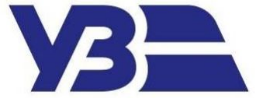 філія «вокзальна компанія» акціонерного Товариства «Українська залізниця»ТЕНДЕРНА ДОКУМЕНТАЦІЯГалоші діелектричніконкретна назва предмету закупівліЗахисне взуттяназва предмету закупівлі визначеного на основі Державного класифікатора ДК 021:2015 «Єдиний закупівельний словник» (код за ДК 021:2015 - 31220000-4)м. Київ – 2023 рікДодаток 1до тендерної документації Інформація про технічні, якісні та кількісніхарактеристики предмета закупівліТехнічні, якісні та кількісні характеристикиКод ДК 021:2015 - 18830000-6 Захисне взуття (галоші діелектричні)Умови постачання товару: протягом 30 (тридцяти) робочих днів (на умовах DDP відповідно до вимог правил «ІНКОТЕРМС» у редакції 2020 року) з дати отримання Постачальником рознарядки Замовника, яка направляється загальним поштовим зв’язком та на електронну адресу Постачальника.Кількість – 21 пар.Місце поставки: - для оголошення: м. Київ (більш детальну інформацію щодо місця поставки товару буде надано переможцю при укладанні договору).Рік виготовлення: 2023 рік. Умови оплати. Для резидентів України:Оплата за поставлений ТОВАР за цим Договором проводиться ПОКУПЦЕМ на 10 (десятий) банківський день з дати реєстрації податкової накладної, оформленої відповідно до вимог законодавства України, та відповідно до рахунку-фактури на поставлений ТОВАР. (* для платників ПДВ);абоОплата за поставлений ТОВАР за  цим Договором проводиться ПОКУПЦЕМ на 10 (десятий) банківський  день з  дати підписання Акта прийому-передачі товару або видаткової накладної    та     відповідно   до    рахунку-фактури  на поставлений ТОВАР  (* для неплатників ПДВ)Для нерезидентів України:Оплата за поставлений ТОВАР за цим Договором проводиться ПОКУПЦЕМ на 10 (десятий) банківський день з дати поставки ТОВАРУ, відповідно до рахунку-фактури (інвойса) на поставлений ТОВАР. (* для неплатників ПДВ.)Постачальник гарантує, що якість Товару відповідає вимогам державних стандартів, що діють в Україні, нормативно-технічній документації, та характеристикам, зазначеним в Тендерній документації.Загальний термін усунення недоліків (в тому числі – заміни) Товару становить не більше 20 (двадцяти) календарних днів, якщо інше на зазначено в дефектному акті. При цьому всі затрати, пов’язані з усуненням недоліків, покладаються на Постачальника (без компенсації Замовником).Постачальник гарантує, що Товар новий, не перебував в експлуатації, термін та умови його зберігання не порушені.Товар повинен відповідати вимогам охорони праці, екології та пожежної безпеки.Гарантійний термін зберігання: відповідно до нормативного документа виробника.При постачанні Товару, постачальник зобов’язаний надати нормативно технічну документацію, в якій зазначено: рік виготовлення, основні технічні характеристики, умови та гарантійні терміни експлуатації, вимоги до приймання, зберігання та експлуатації предмету закупівлі.Підтвердженням якості предмету закупівлі (товару) з боку постачальника є документи визначені у Додатку 4 до тендерної документації.Додаток А Галоші діелектричні Технічні характеристики: Калоші діелектричні є додатковим засобом захисту від електричного струму  при роботі на закритих та при відсутності опадів відкритих електроустановках. Висота калоші 110,0±5 мм.  Діелектричні властивості: струм витоку при випробувальній напрузі 20кВ протягом 2хв. не більше 10мА.Технічні вимоги:  Фізико-механічні показники гуми: умовна міцність  при розтягуванні  не менше 8,0 МПа;відносне подовження при розриві не менше 550%.Товщина калош :підошви 10-12 мм;каблука 13-15 мм;по всьому периметру не менше 4 мм;посиленого краю не менше 5 мм.Ширина посиленого краю калош має бути не менше 14 мм.Посередині передньої частини має бути розріз розміром 40±5мм.Маса напівпари калош будь-якого розміру  -  не більше 1300 г.Гарантійні зобов’язання:Гарантійний строк експлуатації – відповідно до нормативного документу виробника.Гарантійний термін зберігання – не менше 12 місяців з дати отримання кінцевим споживачем.Умови зберігання: відповідно до нормативного документу виробника.Умови транспортування: відповідно до нормативного документу виробника.Умови пакування, маркування: відповідно до нормативного документу виробника.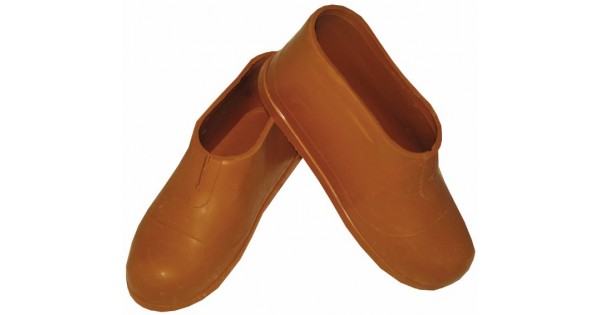                                                                                                                Додаток 2до тендерної документації Кваліфікаційні критерії та документи, що підтверджують відповідність учасника кваліфікаційним критеріям встановленим статтею 16 Закону України «Про публічні закупівлі»Додаток 3 до тендерної документаціїІнформація щодо відсутності підстав відмови в участі у процедурі закупівлі відповідно до пункту 44 Особливостей1. Підтвердження відсутності підстав для відмови учаснику в участі у процедурі закупівлі відповідно пункту 44 Особливостей: Учасник процедури закупівлі підтверджує відсутність підстав, зазначених в цьому пункті (крім абзацу чотирнадцятого цього пункту), шляхом самостійного декларування відсутності таких підстав в електронній системі закупівель під час подання тендерної пропозиції.Замовник не вимагає від учасника процедури закупівлі під час подання тендерної пропозиції в електронній системі закупівель будь-яких документів, що підтверджують відсутність підстав, визначених в абзаці першому пункту 44 Особливостей, крім самостійного декларування відсутності таких підстав учасником процедури закупівлі відповідно до абзацу четвертого цього пункту.Перелік документів, які повинні надати учасники для підтвердження відсутності підстав для відмови учаснику в участі у процедурі закупівлі відповідно до пункту 44 Особливостей зазначено у Таблиці 1.2. Підтвердження відсутності підстав відповідно пункту 44 Особливостей переможцем торгів перелік документів, які повинні надати учасники для підтвердження відсутності підстав для відмови учаснику в участі у процедурі закупівлі відповідно до пункту 44 Особливостей зазначено у Таблиці 1.Замовник не вимагає документального підтвердження публічної інформації, що оприлюднена у формі відкритих даних згідно із Законом України «Про доступ до публічної інформації» та/або міститься у відкритих єдиних державних реєстрах, доступ до яких є вільним, або публічної інформації, що є доступною в електронній системі закупівель, крім випадків, коли доступ до такої інформації є обмеженим на момент оприлюднення оголошення про проведення відкритих торгів.Таблиця 1Перелік документів, які повинні надати учасники та переможець для підтвердження  відсутності підстав для відмови в участі у процедурі закупівлі відповідно до пункту 44 Особливостей	*Переможець процедури закупівлі у строк, що не перевищує чотири дні з дати оприлюднення в електронній системі закупівель повідомлення про намір укласти договір про закупівлю, повинен надати Замовнику шляхом оприлюднення в електронній системі закупівель документи, що підтверджують відсутність підстав, зазначених у підпунктах 3, 5, 6 і 12 та в абзаці чотирнадцятому пункту 44 Особливостей. Замовник не вимагає документального підтвердження публічної інформації, що оприлюднена у формі відкритих даних згідно із Законом України “Про доступ до публічної інформації” та/або міститься у відкритих публічних електронних реєстрах, доступ до яких є вільним, або публічної інформації, що є доступною в електронній системі закупівель, крім випадків, коли доступ до такої інформації є обмеженим на момент оприлюднення оголошення про проведення відкритих торгів.Учасник несе відповідальність за достовірність інформації, яку декларував та зміст довідок викладені в довільній формі.Додаток 4до тендерної документації Документальне підтвердження відповідності технічним,якісним, кількісним та іншим вимогам предмета закупівліТаблиця 1 - Дані на товар*Продовження таблиці 1*В даній таблиці кожна позиція повинна бути заповнена.Таблиця 2Додаток 5до тендерної документації Лист-згода з умовами  тендерної документації7. Уважно вивчивши тендерну документацію, цим погоджуємось з її умовами та подаємо свою пропозицію на участь у процедурі відкритих торгів на закупівлю:___________________                                                                                                   (вказати назву предмета закупівлі)8. Ми зобов’язуємося дотримуватися умов цієї пропозиції не менше 90 днів із дати кінцевого строку подання тендерних пропозицій.  Наша пропозиція є обов’язковою для нас.9. У разі визнання нас переможцем, ми зобов’язуємося подати Замовнику у спосіб, зазначений в тендерній документації, документи, що підтверджують відсутність підстав, установлених пунктом 44 Особливостей та інших документів відповідно до вимог тендерної документації. 10. У разі визнання нас переможцем, ми зобов’язуємося підписати Договір про закупівлю у строк не раніше ніж через п’ять днів з дати оприлюднення в електронній системі закупівель повідомлення про намір укласти договір про закупівлю, але не пізніше ніж через 15 днів з дати прийняття рішення про намір укласти договір про закупівлю відповідно до вимог тендерної документації та тендерної пропозиції переможця процедури закупівлі.11. Цим підписом  ____________________ безумовно і беззастережно засвідчує свою згоду                                  (вказати назву учасника)з усіма умовами тендерної документації (у тому числі щодо відповідності їх чинному законодавству, в тому числі санкційному) та безумовно погоджується на виконання всіх вимог, передбачених тендерною документацією._________________________________		__________   	 __________________(посада керівника учасника 		               (підпис)	 (ініціали та прізвище)або уповноваженої ним особи)              	 Додаток 6до тендерної документації(Форма, яку подає Учасник на фірмовому бланку)«ІНФОРМАЦІЯ ПРО ЦІНУ ТЕНДЕРНОЇ ПРОПОЗИЦІЇ»на участь у відкритих торгах (з особливостями) у закупівлі товару:код ДК 021:2015 -  18830000-6 Захисне взуття (галоші діелектричні)Ми, _________________________________________ (назва Учасника), надаємо свою тендерну пропозицію для участі у відкритих торгах (з Особливостями) на закупівлю за зазначеним вище предметом закупівлі згідно з технічними та іншими вимогами Замовника.Вивчивши тендерну документацію та технічні вимоги до предмета закупівлі, ми, уповноважені на підписання Договору, маємо можливість та погоджуємося виконати  вимоги Замовника на умовах, зазначених у цій пропозиції, за наступною ціною*:*У разі, якщо Учасник не є платником ПДВ, загальна вартість товару зазначається без ПДВ.1. До прийняття рішення про намір укласти договір на підставі нашої  тендерної пропозиції, Ваша тендерна документація разом з нашою пропозицією (за умови її відповідності всім вимогам) мають силу попереднього договору між нами.Якщо Вами буде прийнято рішення про визначення нас переможцем та прийняття рішення про намір укласти договір, ми візьмемо на себе зобов’язання виконати всі умови, передбачені договором.2. За умови прийняття рішення про намір укласти договір, ми зобов’язуємося підписати Договір про закупівлю у строк не раніше ніж через п’ять днів з дати оприлюднення в електронній системі закупівель повідомлення про намір укласти договір про закупівлю, але не пізніше ніж через 15 днів з дати прийняття рішення про намір укласти договір про закупівлю відповідно до вимог тендерної документації та тендерної пропозиції переможця процедури закупівлі.3. Ми підтверджуємо, що вся інформація, надана нами під час відкритих торгів є достовірною.4. Ми  погоджуємося дотримуватися умов  цієї пропозиції протягом 90 днів із дати кінцевого строку подання тендерних пропозицій. Наша пропозиція буде обов’язковою для нас і може бути обрана переможцем Вами в будь-який час до закінчення зазначеного строку.5. Ми погоджуємося з умовами проєкту Договору, викладеному у Додатку 7 до тендерної документації.6. Ми погоджуємося з умовами, що Ви можете відхилити нашу чи всі тендерні пропозиції згідно з умовами тендерної документації, та розуміємо, що Ви не обмежені у прийнятті будь-якої іншої пропозиції з більш вигідними для Вас умовами.Посада, прізвище, ініціали, власноручний підпис уповноваженої особи учасника, завірено печаткою (у разі її використання)Примітка: * - необхідно вказати суму з ПДВ, якщо учасник процедури закупівлі відповідно до вимог законодавства України є платником ПДВ, якщо ні – необхідно зазначити: «(без ПДВ)».Додаток 7до тендерної документації ПРОЄКТ ДОГОВІР ПОСТАВКИм. Київ									«___»__________2023 р.Цей Договір укладено за результатом проведеної закупівлі № UA__________________відповідно до вимог Закону України «Про публічні закупівлі», в тому числі з урахуванням Особливостей здійснення публічних закупівель товарів, робіт і послуг для замовників, передбачених Законом України «Про публічні закупівлі», на період дії правового режиму воєнного стану в Україні та протягом 90 днів з дня його припинення або скасування, затверджених постановою Кабінету Міністрів України від 12.10.2022 № 1178.ПОКУПЕЦЬ: Акціонерне товариство «Українська залізниця», філія «Вокзальна компанія» акціонерного товариства «Українська залізниця», який є платником податку на прибуток на загальній системі, в особі ____________________________________, який діє на підставі  _________________________________ та в особі __________________________, який діє на підставі  _____________________________ з однієї сторони таПОСТАЧАЛЬНИК: ____________________________, який є платником податку на прибуток __________________________ в особі ____________________________________, який діє на підставі ______________________, – з іншої сторони, разом іменовані – «Сторони», а кожен окремо – «Сторона», уклали цей Договір поставки (далі – Договір) про:1. ПРЕДМЕТ ДОГОВОРУПОСТАЧАЛЬНИК зобов’язується поставити та передати у власність ПОКУПЦЮ ТОВАР, відповідно до Специфікації (Додаток № 1 до цього Договору), що є невід’ємною частиною цього Договору, а ПОКУПЕЦЬ зобов’язується прийняти та оплатити цей ТОВАР на умовах цього Договору. Найменування ТОВАРУ: код ДК 021:2015 – 18830000-6 Захисне взуття (галоші діелектричні).Кількість, асортимент, марка, рік виготовлення та виробник ТОВАРУ визначаються у Специфікації  (Додаток № 1 до цього Договору).Обсяги закупівлі ТОВАРУ можуть бути зменшені, зокрема враховуючи фактичний обсяг видатків ПОКУПЦЯ. В цьому випадку Сторони вносять відповідні зміни до цього Договору шляхом укладення додаткової угоди.ПОСТАЧАЛЬНИК гарантує, що ТОВАР належить йому на праві власності та не перебуває під забороною відчуження, арештом, не є предметом застави та іншим засобом забезпечення виконання зобов’язань, а також не є предметом будь-якого іншого обтяження чи обмеження, передбаченого законодавством України. ПОСТАЧАЛЬНИК гарантує, що ТОВАР є новим, таким, що не перебував у використанні, терміни та умови його зберігання не порушені. Дата виробництва (виготовлення) ТОВАРУ не раніше ___________ (зазначається згідно інформації наданої переможцем)Укладення та виконання ПОСТАЧАЛЬНИКОМ цього Договору не суперечить нормам законодавства та відповідає його вимогам, зокрема, щодо отримання та наявності усіх необхідних діючих дозволів та погоджень, а також ПОСТАЧАЛЬНИК підтверджує те, що укладання та виконання ним цього Договору не суперечить цілям діяльності ПОСТАЧАЛЬНИКА, положенням його статутних документів.2. ЯКІСТЬ ТОВАРУ ТА ГАРАНТІЙНІ СТРОКИПОСТАЧАЛЬНИК повинен поставити ПОКУПЦЕВІ ТОВАР, якість якого відповідає нормативно-технічним документам та характеристикам, зазначеним у Специфікації (Додаток № 1 до цього Договору).Підтвердженням якості та відповідності ТОВАРУ з боку ПОСТАЧАЛЬНИКА є такі документи:___________________, які надаються ПОКУПЦЮ разом з ТОВАРОМ. ПОСТАЧАЛЬНИК гарантує якість ТОВАРУ, що постачається протягом:Гарантійного строку експлуатації ________.Гарантійного строку зберігання________.Гарантійні строки експлуатації та зберігання на ТОВАР встановлюється в будь-якому випадку не меншими, ніж встановлено нормативно-технічною документацією та виробником.При виявленні невідповідності кількості та/або якості, та/або комплектності, та/або асортименту ТОВАРУ виклик представника ПОСТАЧАЛЬНИКА для участі у прийманні ТОВАРУ та складання Акта про фактичну якість і комплектність продукції є обов’язковим.	ТОВАР, якість якого не відповідає умовам цього Договору та/або щодо якого ПОСТАЧАЛЬНИКОМ не надано або надано не в повному обсязі документи, передбачені п. 2.2 цього Договору, не приймається ПОКУПЦЕМ до врегулювання питання Сторонами.При виявленні виробничих дефектів у гарантійні строки експлуатації та зберігання, виклик представника ПОСТАЧАЛЬНИКА для складання двостороннього акта є обов’язковим.Повідомлення про виклик представника ПОСТАЧАЛЬНИКА направляється в один із способів передбачених п. 4.5 цього Договору.ПОСТАЧАЛЬНИК зобов’язуються за свій рахунок та власними силами усунути недоліки або замінити неякісний ТОВАР.Строк усунення недоліків або заміни ТОВАРУ в межах гарантійних строків експлуатації та зберігання становить не більше 20 (двадцяти) робочих днів з дня підписання відповідного акта.Після усунення недоліків ТОВАРУ гарантійний строк продовжується на період, протягом якого ТОВАР не використовувався. Зазначений період обчислюється з дня звернення ПОКУПЦЯ з вимогою про усунення недоліків ТОВАРУ до дня усунення недоліків або заміни ТОВАРУ ПОСТАЧАЛЬНИКОМ.Вхідний контроль, приймання ТОВАРУ за кількістю, якістю, комплектністю та асортиментом проводиться підрозділом ПОКУПЦЯ, згідно з вимогами п. 5.1, п. 5.2 та іншими умовами цього Договору.Приймання ПОКУПЦЕМ ТОВАРУ за кількістю, якістю, комплектністю та асортиментом не позбавляє ПОКУПЦЯ права у встановленому порядку пред’являти ПОСТАЧАЛЬНИКУ претензії у зв’язку з недоліками поставленого ТОВАРУ, які будуть виявлені в ході використання.3. ТАРА ТА ПАКУВАННЯ Поставка ТОВАРУ здійснюється в упаковці (тарі), що відповідає його властивостям. Упаковка (тара) повинна відповідати встановленим у країні виробника нормам і стандартам та/або технічним умовам та забезпечувати збереження ТОВАРУ під час транспортування, розвантаження та зберігання. Обов’язок ПОСТАЧАЛЬНИКА здійснити поставку ТОВАРУ в упаковці (тарі) не поширюється на ТОВАРИ, які за своїм характером не потребують застосування упаковки (тари).У кожне тарне місце повинен бути вкладений пакувальний аркуш, у якому вказується найменування, кількість ТОВАРУ, вага нетто і брутто тарного місця, дата виготовлення, найменування виробника та ПОСТАЧАЛЬНИКА та інша інформація, що обов’язково зазначається для цього виду ТОВАРУ.Кожне пакувальне місце повинне мати маркування на тарі або бирці.Вартість упаковки (тари) входить у вартість ТОВАРУ.4. УМОВИ І СТРОКИ ПОСТАВКИПОСТАЧАЛЬНИК здійснює поставку ТОВАРУ на умовах DDP відповідно до «ІНКОТЕРМС» у редакції 2020 року. У випадку наявності розбіжностей між умовами цього Договору та Правилами «ІНКОТЕРМС» у редакції 2020 року, умови цього Договору матимуть перевагу.Поставка ТОВАРУ проводиться протягом строку дії Договору тільки на підставі наданої письмової рознарядки ПОКУПЦЯ, складеної за формою, встановленою 
Додатком № 2 до цього Договору, яка вважається дозволом на поставку та є підтвердженням готовності ПОКУПЦЯ до приймання ТОВАРУ.Строк поставки ТОВАРУ – протягом 30 (тридцяти) робочих днів з моменту отримання письмової рознарядки ПОСТАЧАЛЬНИКОМ.Місце поставки ТОВАРУ: Виробничий підрозділ вокзал станції Київ-Пасажирський філії «Вокзальна компанія» акціонерного товариства «Українська залізниця», за адресою: Вокзальна площа, 1, м. Київ, 01032Право власності на ТОВАР переходить до ПОКУПЦЯ з дати поставки ТОВАРУ. Зі сторони ПОКУПЦЯ рознарядка підписується з урахуванням вимог Статуту ПОКУПЦЯ щонайменше двома уповноваженими особами ПОКУПЦЯ з числа таких: - директор філії «Вокзальна компанія» акціонерного товариства «Українська залізниця» (особа, що виконує обов’язки);- заступник директора філії «Вокзальна компанія» акціонерного товариства «Українська залізниця»;- начальник виробничого підрозділу вокзал станції Київ-Пасажирський філії «Вокзальна компанія» акціонерного товариства «Українська залізниця»;- заступник начальника виробничого підрозділу вокзал станції Київ-Пасажирський філії «Вокзальна компанія» акціонерного товариства «Українська залізниця»;- головний інженер виробничого підрозділу вокзал станції Київ-Пасажирський філії «Вокзальна компанія» акціонерного товариства «Українська залізниця».ПОКУПЕЦЬ не несе відповідальності та обов’язку оплати за поставлений ТОВАР за рознарядкою, що підписана іншими особами, ніж тими, посади яких визначені у цьому пункті Договору.ПОКУПЕЦЬ не несе відповідальності за ненадання (надання не в повному обсязі) рознарядки, якщо це є наслідком зміни планів постачання та фінансування видатків ПОКУПЦЯ.Сторони домовились, що рознарядка ПОКУПЦЯ на ТОВАР направляється ним ПОСТАЧАЛЬНИКУ в один з таких способів:	- на поштову адресу ПОСТАЧАЛЬНИКА, зазначену в цьому Договорі (листом з оголошеною цінністю та описом вкладення і повідомленням про вручення);	- вручається уповноваженому представнику ПОСТАЧАЛЬНИКА під розпис;	- шляхом відправлення на електронну адресу ПОСТАЧАЛЬНИКА (зазначену в цьому Договорі) скан-копії відповідної рознарядки в форматі РDF або в будь-якому іншому форматі, який забезпечує можливість ознайомлення зі змістом документу. Документ вважається отриманим ПОСТАЧАЛЬНИКОМ з дати його направлення ПОКУПЦЕМ на електронну адресу ПОСТАЧАЛЬНИКА, підтвердженням чого є відповідна роздруківка з поштового програмного забезпечення ПОКУПЦЯ.Датою поставки ТОВАРУ вважається дата підписання Сторонами Акта прийому-передачі товару або видаткової накладної.4.7. Від ПОКУПЦЯ та ПОСТАЧАЛЬНИКА видаткова накладна або Акт приймання-передачі ТОВАРУ підписують уповноважені особи Сторін. Від імені ПОКУПЦЯ видаткова накладна або Акт приймання-передачі ТОВАРУ та інші первинні документи, що стосуються виконання умов даного Договору та приймання ТОВАРУ, підписуються щонайменше двома уповноваженими особами з числа таких: - начальник виробничого підрозділу вокзал станції Київ-Пасажирський філії «Вокзальна компанія» акціонерного товариства «Українська залізниця»;- заступник начальника виробничого підрозділу вокзал станції Київ-Пасажирський філії «Вокзальна компанія» акціонерного товариства «Українська залізниця»;- головний інженер виробничого підрозділу вокзал станції Київ-Пасажирський філії «Вокзальна компанія» акціонерного товариства «Українська залізниця».У видатковій накладній або Акті приймання-передачі ТОВАРУ обов’язково зазначається: найменування, маркування ТОВАРУ, назва виробника, фасування, кількість, ціна за одиницю ТОВАРУ та загальна вартість поставки ТОВАРУ.Акт приймання-передачі Товару складається за формою, встановленою Додатком № 3 до цього Договору. 5. ПОРЯДОК ПРИЙМАННЯ-ПЕРЕДАЧІ ТОВАРУПриймання ТОВАРУ за кількістю здійснюється у порядку, встановленому Інструкцією «Про порядок приймання продукції виробничо-технічного призначення та товарів народного споживання за кількістю», затвердженою постановою Держарбітражу при Раді Міністрів СРСР від 15.06.1965 № П-6.Приймання ТОВАРУ за якістю здійснюється у порядку, встановленому Інструкцією «Про порядок приймання продукції виробничо-технічного призначення та товарів народного споживання за якістю», затвердженою постановою Держарбітражу при Раді Міністрів СРСР від 25.04.1966 № П-7.ПОСТАЧАЛЬНИК зобов’язаний письмово повідомити ПОКУПЦЯ про наявність особливих умов приймання ТОВАРУ не пізніше ніж за 3 (три) календарних дні до дати поставки ТОВАРУ. Приймання ТОВАРУ за кількістю та якістю здійснюється за наявності документів, що підтверджують якість ТОВАРУ згідно з п. 2.2 цього Договору, та таких товаросупровідних документів:- підписаний ПОСТАЧАЛЬНИКОМ рахунок-фактура;- підписаний ПОСТАЧАЛЬНИКОМ акт прийому-передачі товару, складений за формою, встановленою Додатком № 3 до цього Договору, або підписана ПОСТАЧАЛЬНИКОМ видаткова накладна;- підписана ПОСТАЧАЛЬНИКОМ товарно-транспортна накладна (у разі поставки ТОВАРУ автомобільним транспортом) або електронна залізнична накладна (у разі поставки ТОВАРУ залізничним транспортом), або відповідний документ, виданий оператором поштового зв’язку, або міжнародна транспортна накладна, якщо ПОСТАЧАЛЬНИК є нерезидентом України; - підписані ПОСТАЧАЛЬНИКОМ пакувальні аркуші (при наявності).Якщо ПОСТАЧАЛЬНИКОМ надається видаткова накладна, то ПОСТАЧАЛЬНИК додатково надає інформаційну довідку про ТОВАР за формою, встановленою Додатком № 4 до цього Договору, за підписом уповноваженої особи Постачальника та печаткою (за наявності).Товаросупровідні документи повинні надаватися ПОКУПЦЮ в оригіналі одночасно з прийманням-передачею ТОВАРУ.ПОСТАЧАЛЬНИК відшкодовує ПОКУПЦЮ всі витрати, понесені останнім у зв’язку з несвоєчасним наданням документів згідно з п. 5.4 цього Договору або внаслідок їх неналежного оформлення.При поставці ТОВАРУ іноземного походження, на виконання п.п. 39.2.1.5 п.п. 39.2.1 п. 39.2 ст. 39 Податкового кодексу України, ПОСТАЧАЛЬНИК, разом з товаросупровідними документами надає довідку, складену в довільній формі за підписом ПОСТАЧАЛЬНИКА та з печаткою (у разі наявності) ПОСТАЧАЛЬНИКА, яка обов’язково повинна містити таку інформацію:- повна назва ТОВАРУ;- повне найменування виробника ТОВАРУ;- торгівельна марка виробника ТОВАРУ;- адреса виробника ТОВАРУ;- країна де зареєстрований виробник ТОВАРУ, як платник податків;- країна походження ТОВАРУ;- реєстраційний чи податковий номер виробника ТОВАРУ;- організаційно-правова форма виробника ТОВАРУ.Крім того, у довідці зазначається інформація про контрагента, у якого ПОСТАЧАЛЬНИК придбав ТОВАР, що поставлений в рамках цього Договору, а саме:- повне найменування контрагента;- адреса контрагента;- країна де зареєстрований контрагент, як платник податків;- реєстраційний чи податковий номер контрагента.У разі наявності в розпорядженні ПОСТАЧАЛЬНИКА інформації, щодо переліку контрагентів до яких переходило право власності на ТОВАР, перш ніж перейти до ПОСТАЧАЛЬНИКА, в довідці зазначити наступну інформацію про кожного такого контрагента:- повне найменування контрагента;- адреса контрагента;- країна де зареєстрований контрагент, як платник податків;- реєстраційний чи податковий номер контрагента. У випадку відсутності у розпорядженні ПОСТАЧАЛЬНИКА інформації, щодо переліку контрагентів до яких переходило право власності на ТОВАР перш ніж перейти до ПОСТАЧАЛЬНИКА, ПОСТАЧАЛЬНИК зобов’язаний зазначити про це у довідці.Особи, відповідальні за приймання ТОВАРУ, під час його приймання зобов’язані звірити відповідність фактичної кількості ТОВАРУ кількості, вказаній у акті прийому-передачі товару або видатковій накладній; рахунку-фактурі; товарно-транспортній накладній або залізничній накладній, або відповідному документі, виданому оператором поштового зв’язку, або міжнародній транспортній накладній, якщо ПОСТАЧАЛЬНИК є нерезидентом України, перевірити наявність і відповідність документів, що підтверджують якість ТОВАРУ згідно з умовами Договору, розписатися за отримання ТОВАРУ.6. ЦІНА ДОГОВОРУПОКУПЕЦЬ оплачує поставлений ПОСТАЧАЛЬНИКОМ ТОВАР за ціною, вказаною у Специфікації (Додаток № 1 до цього Договору) до цього Договору. Ціна ТОВАРУ включає вартість ТОВАРУ, тари (упаковки), а також інші витрати ПОСТАЧАЛЬНИКА, пов’язані з виконанням цього Договору. Ціни в цьому Договорі та первинних документах вказуються в національній валюті України – гривні.Загальна ціна Договору становить ________ грн (______________) гривень ___ копійок без ПДВ, крім того ПДВ ____%  ________________ грн (__________) гривень ____ копійок, усього з ПДВ _________ грн (___________________) гривень ____ копійок. Ціна Договору включає в себе обов’язкові платежі, у тому числі на користь третіх осіб, пов’язані з виконанням цього Договору. Будь-яка додаткова вартість окремих витрат, пов’язаних з виконанням цього Договору, не сплачується ПОКУПЦЕМ окремо та вважається врахованою у ціні цього Договору.6.4. Ціна ТОВАРУ може бути змінена за взаємною згодою Сторін лише у випадках, передбачених Законом України «Про публічні закупівлі» з урахуванням Особливостей здійснення публічних закупівель товарів, робіт і послуг для замовників, передбачених Законом України “Про публічні закупівлі”, на період дії правового режиму воєнного стану в Україні та протягом 90 днів з дня його припинення або скасування, затверджених постановою Кабінету Міністрів України від 12.10.2022 № 1178. 7. ПОРЯДОК ЗДІЙСНЕННЯ ОПЛАТИ*(* для платників ПДВ)	7.1. Оплата за поставлений ТОВАР здійснюється у безготівковій формі, шляхом перерахування ПОКУПЦЕМ грошових коштів на розрахунковий рахунок ПОСТАЧАЛЬНИКА.	7.2. Оплата за поставлений ТОВАР за цим Договором проводиться ПОКУПЦЕМ на 7 (сьомий) банківський день з дати реєстрації податкової накладної, оформленої відповідно до вимог законодавства України, та відповідно до рахунку-фактури на поставлений ТОВАР, при наявності документів, зазначених у п. 5.4 цього Договору.7.3. ПОКУПЕЦЬ здійснює оплату за поставлений ТОВАР за умови наявності належним чином оформлених документів на ТОВАР, а саме:- підписаного ПОСТАЧАЛЬНИКОМ рахунку-фактури;- підписаного Сторонами акта прийому-передачі товару або підписаної Сторонами видаткової накладної;- документів, які підтверджують якість ТОВАРУ, зазначених у п. 2.2 цього Договору;- документів про проведення вхідного контролю поставленого ТОВАРУ (акти про фактичну якість і комплектність продукції з підтвердженням відсутності недоліків поставленого ТОВАРУ),- зареєстрованої податкової накладної у відповідності до вимог законодавства України.	7.4. Датою здійснення оплати за цим Договором вважається дата виконання обслуговуючим банком ПОКУПЦЯ його платіжного доручення щодо перерахування відповідної суми на користь ПОСТАЧАЛЬНИКА, що підтверджується відповідною позначкою банку, зазначеною у розрахунковому документі в реквізиті «Дата виконання». 7.5. У разі поставки ТОВАРУ, що не відповідає кількості та/або якості, та/або комплектності, та/або асортименту, ПОКУПЕЦЬ має право відстрочити оплату (або відмовитись від оплати) за поставлений неякісний та/або некомплектний ТОВАР, та/або ТОВАР неналежного асортименту на строк відповідний строку здійснення ПОСТАЧАЛЬНИКОМ заміни вказаного ТОВАРУ. В такому разі ПОКУПЦЮ не нараховуються штрафні санкції та не можуть бути пред’явлені до відшкодування збитки (упущена вигода).7.6. У разі прострочення ПОСТАЧАЛЬНИКОМ строків поставки ТОВАРУ, строк оплати за такий ТОВАР збільшується за кожний календарний день прострочення поставки ТОВАРУ на 1 (один) банківський день відповідно. Простроченням є різниця календарних днів між плановою датою прибуття ТОВАРУ на умовах відповідно до п. 4.2 цього Договору та датою фактичної поставки ТОВАРУ.7.7. Сторони домовились, що податкові накладні складаються та реєструються ПОСТАЧАЛЬНИКОМ в Єдиному реєстрі податкових накладних (далі – ЄРПН), з врахуванням норм законодавства за такими реквізитами: ПОСТАЧАЛЬНИК………………, ІПН ……………………..; ІПН ПОКУПЦЯ: 400758126555:	Для реєстрації податкових накладних в електронній формі ПОСТАЧАЛЬНИК може використовувати відповідне програмне забезпечення.7. ПОРЯДОК ЗДІЙСНЕННЯ ОПЛАТИ *(* для неплатників ПДВ)	7.1. Оплата за поставлений ТОВАР здійснюється у безготівковій формі, шляхом перерахування ПОКУПЦЕМ грошових коштів на розрахунковий рахунок ПОСТАЧАЛЬНИКА.Для резидентів України	7.2. Оплата за поставлений ТОВАР за цим Договором проводиться ПОКУПЦЕМ на 7 (сьомий) банківський день з дати підписання Акта прийому-передачі товару або видаткової накладної та відповідно до рахунку-фактури на поставлений ТОВАР, при наявності документів, зазначених у п. 5.4 цього Договору. Для нерезидентів України:7.2. Оплата поставлений ТОВАР за цим Договором проводиться ПОКУПЦЕМ на 7 (сьомий) банківський день з дати поставки ТОВАРУ, відповідно до рахунку-фактури (інвойса) на поставлений ТОВАР, при наявності документів, зазначених у п. 5.4 цього Договору.7.3. ПОКУПЕЦЬ здійснює розрахунок за поставлений ТОВАР за умови наявності належним чином оформлених документів на ТОВАР, а саме:- підписаного ПОСТАЧАЛЬНИКОМ рахунку-фактури;- підписаного Сторонами акта прийому-передачі товару або підписаної Сторонами видаткової накладної;- документів, які підтверджують якість ТОВАРУ, зазначених у п. 2.2 цього Договору;- документів про проведення вхідного контролю поставленого ТОВАРУ (акти про фактичну якість і комплектність продукції з підтвердженням відсутності недоліків поставленого ТОВАРУ). 7.4. Датою здійснення оплати за цим Договором вважається дата виконання обслуговуючим банком ПОКУПЦЯ його платіжного доручення щодо перерахування відповідної суми на користь ПОСТАЧАЛЬНИКА, що підтверджується відповідною позначкою банку, зазначеною у розрахунковому документі в реквізиті «Дата виконання». 7.5. У разі поставки ТОВАРУ, що не відповідає кількості та/або якості, та/або комплектності, та/або асортименту, ПОКУПЕЦЬ має право відстрочити оплату (або відмовитись від оплати) за поставлений неякісний та/або некомплектний ТОВАР, та/або ТОВАР неналежного асортименту на строк відповідний строку здійснення ПОСТАЧАЛЬНИКОМ заміни вказаного ТОВАРУ. В такому разі ПОКУПЦЮ не нараховуються штрафні санкції та не можуть бути пред’явлені до відшкодування збитки (упущена вигода).7.6. У разі прострочення ПОСТАЧАЛЬНИКОМ строків поставки ТОВАРУ, строк оплати за такий ТОВАР збільшується за кожний календарний день прострочення поставки ТОВАРУ на 1 (один) банківський день відповідно. Простроченням є різниця календарних днів між плановою датою прибуття ТОВАРУ на умовах відповідно до п.4.2 цього Договору та датою фактичної поставки ТОВАРУ.8. ПРАВА ТА ОБОВ’ЯЗКИ СТОРІН8.1. ПОКУПЕЦЬ зобов’язаний: 8.1.1. Своєчасно та в повному обсязі здійснювати оплату за поставлений ТОВАР, кількість, якість, комплектність та асортимент якого відповідає умовам цього Договору. 8.1.2. Приймати ТОВАР згідно з умовами цього Договору.8.1.3. Виконувати належним чином інші зобов’язання, визначені цим Договором.8.2. ПОКУПЕЦЬ має право: 8.2.1. Контролювати поставку ТОВАРУ у строки, встановлені цим Договором. 8.2.2. Повернути ПОСТАЧАЛЬНИКУ ТОВАР, якість, комплектність чи асортимент якого не відповідає умовам цього Договору.8.2.3. Достроково розірвати цей Договір в односторонньому порядку, повідомивши ПОСТАЧАЛЬНИКА письмово у строк не пізніше як за 10 (десять) робочих днів до дати розірвання. Договір вважається розірваним з дати, зазначеної у листі – повідомленні, але не пізніше ніж через 10 (десять) робочих днів від дати направлення ПОСТАЧАЛЬНИКУ листа – повідомлення (цінний лист з описом вкладення), або його особистого вручення ПОСТАЧАЛЬНИКУ. При цьому ПОКУПЕЦЬ сплачує за Товар, фактично поставлений ПОСТАЧАЛЬНИКОМ та прийнятий ПОКУПЦЕМ; 8.2.4. Користуватися іншими правами, визначеними цим Договором.8.3. ПОСТАЧАЛЬНИК зобов’язаний: 8.3.1. Забезпечити поставку ТОВАРУ у строки та на умовах, що встановлені цим Договором. 8.3.2. Забезпечити поставку ТОВАРУ, якість, кількість, комплектність та асортимент якого відповідає умовам цього Договору. 8.3.3. При виявленні ПОКУПЦЕМ невідповідності кількості, якості, комплектності або асортименту ТОВАРУ при прийманні ТОВАРУ або виробничих дефектів в гарантійні строки експлуатації та зберігання – направляти на виклик ПОКУПЦЯ свого уповноваженого представника.8.3.4. Забезпечити вивіз та провести заміну невідповідного асортименту, неякісного або некомплектного ТОВАРУ, усунути виявлені дефекти за власний рахунок.8.3.5. Якщо ПОСТАЧАЛЬНИК є нерезидентом України:8.3.5.1 ПОСТАЧАЛЬНИК зобов’язаний надати ПОКУПЦЮ довідку про підтвердження статусу податкового резидента, яка видається компетентним (уповноваженим) органом відповідної країни, визначеним міжнародним договором України. Ця довідка надається протягом 10 (десяти) робочих днів з дня підписання договору та щорічно до 10 січня року, наступного за звітним протягом строку дії Договору.8.3.5.2 якщо організаційно-правова форма ПОСТАЧАЛЬНИКА включена до переліку (чинного на момент укладання цього Договору) організаційно-правових форм нерезидентів у розрізі держав (територій), що затверджується Кабінетом Міністрів України, ПОСТАЧАЛЬНИК зобов’язаний надати ПОКУПЦЮ довідку (документи), що підтверджують сплату податку на прибуток (корпоративного податку) за рік, у якому відбувається виконання умов Договору *.(*п. 8.3.5 якщо ПОСТАЧАЛЬНИК є нерезидентом України)8.3.6. Виконувати належним чином інші зобов’язання, визначені цим Договором.8.4. ПОСТАЧАЛЬНИК має право: 8.4.1. Своєчасно та в повному обсязі отримувати оплату за поставлений ТОВАР.8.4.2. Користуватися іншими правами, визначеними цим Договором.9. ВІДПОВІДАЛЬНІСТЬ СТОРІН9.1. За невиконання чи неналежне виконання зобов’язань за цим Договором винна Сторона несе відповідальність згідно з цим Договором і законодавством України.9.2. Сторони відповідно до частини другої статті 625 Цивільного кодексу України встановили, що розмір відповідальності ПОКУПЦЯ за прострочення виконання грошового зобов’язання за цим Договором становить 0,1 (нуль цілих одна десята) % річних від простроченої суми грошових зобов’язань за цим Договором. 9.3. ПОСТАЧАЛЬНИК за цим Договором несе таку відповідальність:9.3.1. При порушенні строків поставки ПОСТАЧАЛЬНИК оплачує ПОКУПЦЮ штраф у розмірі 15 (п’ятнадцять) % від вартості непоставленого в строк ТОВАРУ на умовах, передбачених п. 4.2 цього Договору, а за прострочення понад 15 (п’ятнадцять) календарних днів додатково стягується пеня у розмірі 0,1 (нуль цілих, одна десята) % від вартості непоставленого в строк ТОВАРУ за кожен день прострочення. При цьому ПОСТАЧАЛЬНИК не звільняється від виконання своїх зобов’язань поставити ТОВАР, якщо про інше його не попередив письмово ПОКУПЕЦЬ.9.3.2. За поставку ТОВАРУ неналежної якості, комплектності або асортименту, ПОСТАЧАЛЬНИК сплачує ПОКУПЦЮ штраф у розмірі 20 (двадцять) % від вартості поставленого неякісного, некомплектного ТОВАРУ та/або ТОВАРУ неналежного асортименту, при цьому власними силами і засобами замінює неякісний, некомплектний ТОВАР та/або ТОВАР неналежного асортименту.При порушенні строків усунення недоліків або заміни неякісного, некомплектного ТОВАРУ та/або ТОВАРУ неналежного асортименту, визначених п. 2.8 цього Договору, ПОСТАЧАЛЬНИК сплачує ПОКУПЦЮ пеню у розмірі 0,1 (нуль цілих, одна десята) % від вартості незаміненого у строк дефектного та/або неякісного, некомплектного ТОВАРУ та/або ТОВАРУ неналежного асортименту за кожен день прострочення. При цьому ПОСТАЧАЛЬНИК не звільняється від виконання своїх зобов’язань здійснити заміну дефектного та/або неякісного, некомплектного ТОВАРУ та/або ТОВАРУ неналежного асортименту, якщо про інше його не попередив письмово ПОКУПЕЦЬ.9.4. У випадку поставки ПОСТАЧАЛЬНИКОМ ТОВАРУ без підписаної уповноваженими особами ПОКУПЦЯ рознарядки, ПОКУПЕЦЬ не приймає поставлений ТОВАР, про що письмово повідомляє ПОСТАЧАЛЬНИКА в один із способів, передбачених п. 4.5 цього Договору. В такому разі ПОСТАЧАЛЬНИК зобов’язаний негайно вивезти ТОВАР зі складу ПОКУПЦЯ (або з іншого місця поставки ТОВАРУ) та відшкодувати витрати ПОКУПЦЯ, понесені у зв’язку із зберіганням та вивезенням ТОВАРУ, згідно з виставленим ПОКУПЦЕМ рахунком.9.5. У разі неправильного оформлення товаросупровідних документів, розбіжностей між ними та документами, поданими у складі тендерної пропозиції/пропозиції ПОСТАЧАЛЬНИКОМ як учасником-переможцем, що призвело до нарахування штрафів та/або пені (штрафних санкцій), та/або непередбачуваних витрат при митному оформленні ТОВАРУ, ПОСТАЧАЛЬНИК відшкодовує такі штрафні санкції та/або витрати ПОКУПЦЮ у повному обсязі.9.6. Сплата штрафних санкцій не звільняє Сторони від виконання взятих на себе зобов’язань.9.7. Якщо ПОСТАЧАЛЬНИК не зареєстрував, несвоєчасно зареєстрував або зареєстрував з помилками податкову (-і) накладну (-і) чи розрахунок (-ки) коригування в системі електронного адміністрування податку на додану вартість чи вчинив інші дії/бездіяльність, у результаті чого ПОКУПЕЦЬ втратив право на податковий кредит, ПОСТАЧАЛЬНИК зобов’язаний сплатити ПОКУПЦЮ штраф у розмірі 20 (двадцяти) % від суми операції (-й), за якою не зареєстровано, несвоєчасно зареєстровано або зареєстровано з помилками податкову (-і) накладну (-і) чи розрахунок (-ки) коригування, протягом 5 (п’яти) банківських днів з дати відповідної вимоги ПОКУПЦЯ.З метою вірного застосування положень цього пункту Сторони узгодили, що застосування до ПОСТАЧАЛЬНИКА зазначеного штрафу можливо починаючи з 366 календарного дня з дати виникнення у ПОСТАЧАЛЬНИКА податкових зобов’язань з ПДВ, що в свою чергу обумовлено нормами пункту 198.6 статті 198 Податкового кодексу України.Застосування до ПОСТАЧАЛЬНИКА зазначеного штрафу не залежить від того, чи пов’язані вказані порушення (нереєстрація, несвоєчасна реєстрація, реєстрація з помилками) із зупиненням реєстрації такої (-их) податкову (-і) накладну (-і) чи розрахунок (-ки) коригування *.(* для платників ПДВ)9.8. Сторона, винна у порушенні умов цього Договору відшкодовує іншій Стороні пов’язані із цим реальні документально підтверджені збитки у повному обсязі.9.9. У разі порушення п. 16.6 цього Договору Сторона, яка здійснила відступлення права вимоги без письмового погодження іншої Сторони за Договором сплачує останній штраф у розмірі 20 (двадцяти) % від загальної ціни цього Договору. Угода про відступлення права вимоги укладена в порушення п. 16.6 цього Договору за ініціативою зацікавленої Сторони, визнається недійсною у порядку, визначеному законодавством України.9.10. У разі, якщо до ПОКУПЦЯ будуть застосовані донарахування (штрафні санкції) контролюючими або правоохоронними органами з питань, що пов’язані з трансфертним ціноутворенням (у тому числі, недекларування, неповне декларування операцій у Звіті про контрольовані операції, невідповідність операцій принципу «витянутої руки»), ПОСТАЧАЛЬНИК протягом 15 (п’ятнадцяти) банківських днів з дати пред’явлення відповідної вимоги ПОКУПЦЕМ зобов’язується відшкодувати понесені ПОКУПЦЕМ витрати в частині сплати застосованих до нього донарахувань (штрафних санкцій). Вказана в цьому пункті вимога ПОКУПЦЯ може бути пред’явлена ПОСТАЧАЛЬНИКУ протягом трьох років з моменту застосування до Покупця цих донарахувань (штрафних санкцій)*. (* п. 9.10 у разі закупівлі ТОВАРУ іноземного походження)10. ОБСТАВИНИ НЕПЕРЕБОРНОЇ СИЛИ 10.1. Сторони звільняються від відповідальності за невиконання або неналежне виконання зобов’язань за цим Договором, якщо таке невиконання є наслідком дії обставин або подій непереборної сили, які виникли після укладання цього Договору та виникли поза волею Сторін, зокрема: надзвичайні та невідворотні обставини, що об’єктивно унеможливлюють виконання зобов’язань, передбачених умовами цього Договору, обов’язків згідно із законодавчими та іншими нормативними актами, а саме: загроза війни, збройний конфлікт або серйозна погроза такого конфлікту, включаючи, але не обмежуючись ворожими атаками, блокадами, антитерористичними операціями, військовим ембарго, дії іноземного ворога, загальна військова мобілізація, військові дії, воєнний стан, оголошена та неоголошена війна, дії суспільного ворога, збурення, акти тероризму, диверсія, піратство, безлад, вторгнення, революція, заколот, повстання, масові заворушення, введення комендантської години,  карантину, встановленого Кабінетом Міністрів України, експропріація, примусове вилучення, захоплення підприємств, реквізиція, громадська демонстрація, страйк, аварія, протиправні дії третіх осіб, пожежа, вибух, тривалі перерви в роботі транспорту, регламентовані умовами відповідних рішень та актами державних органів влади, закриття морських проток, ембарго, заборона (обмеження) експорту/імпорту тощо, а також викликані винятковими погодними умовами і стихійним лихом, а саме: епідемія, сильний шторм, циклон, ураган, торнадо, буревій, повінь, нагромадження снігу, інші стихійні лиха та інші випадки передбачені законодавством України.Сторони можуть додатково домовитися про обставини, що визнаються ними як обставини непереборної сили, шляхом підписання додаткової угоди до Договору, яка має бути виконана у письмовій формі та підписана уповноваженими представниками Сторін і скріплена печатками.10.2. Сторона, що не може виконати зобов’язання за цим Договором внаслідок дії обставин непереборної сили, повинна протягом 5 (п’яти) робочих днів з моменту їх виникнення повідомити про це іншу Сторону у письмовій формі, з подальшим наданням підтверджуючих документів у строк, що не перевищує 30 (тридцяти) робочих днів. Належним доказом наявності вищезазначених обставин та їх тривалості є сертифікат, виданий Торгово-промисловою палатою України або уповноваженими нею регіональними торгово-промисловими палатами.10.3. Якщо будь-які обставини непереборної сили, що підтверджені у порядку, встановленому цим Договором, прямо спричинять несвоєчасність виконання Договору, то умови Договору можуть бути подовжені на строк, рівний тривалості цих обставин, про що Сторони укладають додаткову угоду. 10.4. Якщо строк дії обставин непереборної сили продовжується більше ніж 
60 (шістдесят) календарних днів, кожна зі Сторін в установленому порядку має право розірвати цей Договір.10.5. Якщо Сторона без поважних причин не повідомила іншу Сторону у строки, визначені п. 10.2 цього Договору, про виникнення (наявність) обставин непереборної сили та/або не надала підтверджуючі ці обставини документи, така Сторона у подальшому не має права вимагати подовження умов цього Договору та звільнення від відповідальності, передбаченої за невиконання чи неналежне виконання зобов’язань за цим Договором. 11. ОПЕРАТИВНО-ГОСПОДАРСЬКІ САНКЦІЇ11.1. Сторони передбачили, що у випадку систематичного (два та більше рази) порушення ПОСТАЧАЛЬНИКОМ своїх зобов’язань за цим Договором та його відмови добровільно усунути виявлені факти порушення таких зобов’язань, ПОКУПЦЕМ можуть бути застосовані такі оперативно-господарські санкції:- одностороння відмова від виконання свого зобов’язання ПОКУПЦЕМ зі звільненням його від відповідальності за це;та/або- відмова від оплати за зобов’язанням, яке виконано неналежним чином (непоставка ТОВАРУ у термін, встановлений п. 4.2 цього Договору; невідповідність кількості та/або якості, та/або комплектності, та/або асортименту ТОВАРУ) або достроково виконано ПОСТАЧАЛЬНИКОМ без згоди ПОКУПЦЯ;та/або- відмова від встановлення на майбутнє господарських відносин із ПОСТАЧАЛЬНИКОМ, а саме відмова ПОСТАЧАЛЬНИКУ в участі у процедурі закупівлі та можливе відхилення тендерної пропозиції ПОСТАЧАЛЬНИКА в разі, якщо ПОСТАЧАЛЬНИК не виконав свої зобов’язання за цим Договором, що призвело до його дострокового розірвання, і було застосовано санкції у вигляді штрафів та/або відшкодування збитків – протягом трьох років з дати дострокового розірвання цього Договору. 11.2. У випадку прийняття ПОКУПЦЕМ рішення про застосування до ПОСТАЧАЛЬНИКА оперативно-господарських санкцій, ПОКУПЕЦЬ має письмово повідомити про це ПОСТАЧАЛЬНИКА.11.3. Рішення щодо застосування оперативно-господарської санкції, такої як відмова від встановлення на майбутнє господарських відносин із ПОСТАЧАЛЬНИКОМ, при порушенні ним зобов’язань, приймається ПОКУПЦЕМ самостійно.11.4. У разі прийняття ПОКУПЦЕМ рішення про застосування оперативно-господарської санкції він протягом 5 (п’яти) робочих днів з дня прийняття такого рішення письмово повідомляє про застосування оперативно-господарської санкції ПОСТАЧАЛЬНИКА на адресу його місцезнаходження, зазначену в Договорі, та надсилає копії листа на електронну адресу ПОСТАЧАЛЬНИКА.12. ВИРІШЕННЯ СПОРІВ12.1. В усьому, що не визначено умовами Договору Сторони керуються законодавством України. 12.2. Усі спори розбіжності чи вимоги, які виникають із цього Договору або у зв’язку з ним, вирішуються шляхом переговорів.12.3.Усі спори, розбіжності чи вимоги, з яких Сторонами не було досягнуто згоди, вирішуються у судовому порядку за встановленою законодавством України підвідомчістю та підсудністю* (*якщо переможець закупівлі  є резидентом України)  .12.3. Усі спори, розбіжності чи вимоги, які виникають із цього Договору або у зв’язку з ним, у тому числі щодо його укладення, тлумачення, виконання, порушення, припинення чи недійсності, підлягають остаточному вирішенню у Міжнародному комерційному арбітражному суді при Торгово-промисловій палаті України згідно з його Регламентом. Місцезнаходження арбітражного суду – м. Київ, Україна.Мова арбітражного судочинства – українська.Арбітражний суд складається трьох арбітрів.Право, що підлягає застосуванню – матеріальне право України* (*якщо переможець закупівлі є нерезидентом України)(* після визначення переможця закупівлі залишається один із варіантів п.12.3 цього проєкту Договору)13. Застереження про конфіденційність13.1. Сторони погодилися, що інформація та відомості, які стосуються цього Договору (крім оприлюднених в електронній системі закупівель), є конфіденційними і не можуть передаватися третім особам без попередньої письмової згоди іншої Сторони, крім випадків, коли таке передавання пов’язане з одержанням офіційних дозволів, документів для виконання Договору або оплати податків, інших обов’язкових платежів, а також у випадках, передбачених законодавством України, яке регулює зобов’язання Сторін.14. АНТИКОРУПЦІЙНІ ТА САНКЦІЙНІ ЗАСТЕРЕЖЕННЯ14.1. Сторони цим засвідчують, що вони, посадові особи органів Сторін, їх інші посадові особи ознайомлені з вимогами Кодексу етики АТ «Укрзалізниця», Політики запобігання та протидії корупції АТ «Укрзалізниця», Антикорупційної програми та інших публічних документів АТ «Укрзалізниця» з питань ділової доброчесності та запобігання корупції, розміщених на офіційному сайті АТ «Укрзалізниця», та документів ПОСТАЧАЛЬНИКА з питань ділової доброчесності та запобігання корупції, що знаходяться у вільному доступі, та зобов’язуються дотримуватися положень зазначених документів та забезпечити їх дотримання особами, які задіяні у виконанні цього Договору.14.2. Сторони засвідчують, що на дату укладення цього Договору та на період його виконання та чинності, Сторони та їх посадові особи органів Сторін, їх інші посадові особи та працівники (далі – Співробітники), афілійовані особи та їх Співробітники, їх постачальники та їх Співробітники, їх підрядники та їх Співробітники, їх посередники (агенти, брокери, дистриб’ютори, представники та інші) та їх Співробітники, та інші особи, які задіяні у виконанні цього Договору (надалі всі перераховані – Особи): а) діють і будуть діяти у відповідності до:застосовного для цілей цього Договору законодавства (в тому числі екстериторіального) та міжнародних актів у сфері запобігання корупції, протидії легалізації (відмиванню) доходів, одержаних злочинним шляхом, яке поширюється на них та на цей Договір (далі – Антикорупційне законодавство);наведених у п. 14.1 цього Договору документів з питань ділової доброчесності та запобігання корупції Сторін (далі – стандарти ділової доброчесності та запобігання корупції Сторін);б) запровадили та впроваджують, підтримують та будуть підтримувати необхідні політики, процедури та заходи, у тому числі щодо підвищення рівня обізнаності своїх працівників та ділових партнерів у сфері ділової доброчесності та запобігання корупції, з метою дотримання Антикорупційного законодавства, стандартів ділової доброчесності та запобігання корупції Сторін та наведених у цьому розділі засвідчень та гарантій Сторін;в) не використовуватимуть кошти, майно та/або послуги, отримані за цим Договором, з метою фінансування або підтримання будь-якої діяльності, яка є або може бути визнана порушенням чи може бути розцінена як порушення Антикорупційного законодавства, стандартів ділової доброчесності та запобігання корупції Сторін (зокрема, але не обмежуючись, шляхом надання позики, здійснення внеску/вкладу, проведення платежів або передачі коштів/майна в інший спосіб на користь своєї дочірньої компанії, афілійованої особи, спільного підприємства, службової особи, особи, уповноваженої на виконання функцій держави або місцевого самоврядування чи її близьких осіб, іншої особи);г) не мають конфлікту інтересів (потенційного або реального), у тому числі ознак пов’язаності в розумінні Закону України «Про публічні закупівлі», що має або може мати вплив на об’єктивність або неупередженість прийняття рішень або на вчинення чи невчинення дій під час виконання цього Договору;ґ) не будуть обіцяти, пропонувати, виплачувати, так само як і дозволяти, погоджувати виплату будь-яких грошових коштів або іншого майна, переваг, пільг, послуг, нематеріальних активів, будь-яких інших вигод нематеріального чи негрошового характеру без законних на те підстав (далі – неправомірна вигода) прямо або опосередковано будь-яким особам за вчинення чи не вчинення такою особою будь-яких дій або прийняття будь-яких рішень на користь Сторони або Особи;д) не будуть приймати обіцянки, пропозиції неправомірної вигоди, одержувати неправомірну вигоду або вимагати її надання прямо або опосередковано для себе або інших осіб від будь-яких осіб за вчинення чи не вчинення Стороною або Особою будь-яких дій або прийняття будь-яких рішень на користь таких осіб;е) відмовляються від стимулювання будь-яким чином іншої Сторони, Осіб, у тому числі шляхом надання грошових сум, подарунків, цінностей, матеріальних благ, безоплатного виконання на їх користь робіт (послуг) та іншими, не вказаними у цьому розділі Договору способами, що спрямоване на забезпечення виконання будь-яких дій на користь стимулюючої Сторони, які суперечать принципам прозорості та відкритості взаємовідносин між Сторонами.14.3. Сторони зобов’язуються забезпечити відсутність конфлікту інтересів (потенційного або реального), який має або може мати вплив на об’єктивність або неупередженість прийняття рішень або на вчинення чи невчинення дій під час укладення та виконання цього Договору. У випадку виявлення конфлікту інтересів (потенційного або реального) Сторона, якій стало відомо про виникнення такого конфлікту інтересів, зобов’язана протягом 5 (п’яти) робочих днів від дня виявлення повідомити іншу Сторону про виникнення конфлікту інтересів способом, визначеним у п. 14.6 цього Договору. Сторона, у якої виник конфлікт інтересів, зобов’язана протягом 10 (десяти) робочих днів від дня їх виявлення вжити всі необхідні заходи для врегулювання конфлікту інтересів та повідомити іншу Сторону про вжиті заходи.14.4. Сторони зобов’язуються негайно повідомляти одна одну у разі виникнення зв’язків або відносин контролю із політичними партіями, громадськими організаціями, їх представниками, особами, уповноваженими на виконання функцій держави або місцевого самоврядування чи їх близькими особами.14.5. Сторони визнають проведення процедур щодо запобігання корупції, забезпечують реалізацію процедур з проведення антикорупційних перевірок своїх ділових партнерів з метою запобігання ризиків залучення Сторін до корупційної діяльності і контролюють їх дотримання, при цьому Сторони докладають розумні зусилля, щоб мінімізувати ризик відносин з діловими партнерами, які можуть бути залучені до корупційної діяльності, а також надають взаємне сприяння одна одній в цілях запобігання корупції.14.6. У разі виникнення в однієї із Сторін цього Договору підозри про те, що відбулося чи може відбутися порушення умов цього розділу Договору, або якщо Стороні стало відомо про таке порушення, така Сторона зобов’язана повідомити про це іншу Сторону в письмовій формі в електронному вигляді на електронну пошту протягом 5 (п’яти) робочих днів від дня виникнення такої підозри.У повідомленні про підозру порушення чи порушення іншою Стороною, Особами умов цього розділу Договору (далі – Повідомлення) Сторона зобов’язана послатися на факти або надати матеріали, що достовірно підтверджують або дають підставу припускати, що відбулося або може відбутися порушення будь-яких положень цього розділу Договору, та зазначити дату укладення, номер та найменування Сторін Договору.Повідомлення має бути завірене підписом уповноваженої особи / уповноважених осіб Сторони або електронним цифровим підписом уповноваженої особи / уповноважених осіб Сторони згідно з вимогами законодавства, і направлене на адресу іншої Сторони в паперовому вигляді або засобами електронної пошти у формі електронного документу, оформленого з дотриманням вимог законодавства.Канали для надіслання повідомлень АТ «Укрзалізниця» про порушення умов цього розділу Договору: електронна адреса compliance@uz.gov.ua  та sekretarpkvok@sw.uz.gov.ua.Канали для надіслання повідомлень _______________ про порушення умов цього розділу Договору ____________________ __________ [зазначається ПОСТАЧАЛЬНИКОМ].Сторона, яка отримала Повідомлення, зобов’язана його розглянути та повідомити іншу Сторону про результати розгляду не пізніше 10 (десяти) робочих днів від дня отримання Повідомлення. Відповідь Сторони про результати розгляду Повідомлення (далі – Відповідь) підписується та направляється іншій Стороні у формі та в порядку, визначеному цим розділом Договору для Повідомлення.14.7. Сторони цим засвідчують та гарантують одна одній, що як на момент підписання Сторонами цього Договору, так і на майбутнє (на період чинності Договору):а) на Сторону та її посадових осіб (зокрема, Наглядової ради, Правління, Ради директорів тощо) не поширюється дія санкцій Ради безпеки ООН, Відділу контролю за іноземними активами Державного казначейства США, Департаменту торгівлі Бюро промисловості та безпеки США, Державного департаменту США, Європейського Союзу, Швейцарії, України, Великобританії або будь-якої іншої держави чи організації, рішення та акти якої є юридично обов'язковими (далі – Санкції); б) Сторона не співпрацює та не пов’язана відносинами контролю з особами, на яких поширюється дія Санкцій;в) Сторона не проводить та не приймає участь у будь-яких відносинах, пов’язаних з легалізацією (відмиванням) доходів, одержаних злочинним шляхом, фінансуванням тероризму та фінансуванням розповсюдження зброї масового знищення.У разі застосування санкцій до однієї зі Сторін або до фізичної чи юридичної особи (осіб), пов’язаної (пов’язаних) зі Стороною відносинами контролю, або у випадку співпраці Сторони (або фізичної чи юридичної особи (осіб), пов’язаної (пов’язаних) зі Стороною відносинами контролю) з особою, до якої застосовано санкції, така Сторона зобов’язується негайно (протягом одного робочого дня) повідомити про це іншу Сторону шляхом надіслання повідомлення на електронну адресу: compliance@uz.gov.ua та  sekretarpkvok@sw.uz.gov.ua або на ________________[зазначається ПОСТАЧАЛЬНИКОМ]. Якщо в результаті такого застосування  санкцій виконання іншою Стороною, повністю або частково, зобов’язань за Договором стає протиправним або суперечить будь-якому законодавству в будь-якій застосовній юрисдикції, інша Сторона має право негайно припинити дію Договору, про що повідомляє Сторону, щодо якої застосовано санкції, шляхом надіслання повідомлення на вищезазначені електронні адреси. У такому випадку Договір вважається припиненим на наступний день після направлення повідомлення про припинення Договору. Крім того, Сторона зобов’язується відшкодувати іншій Стороні всі збитки, завдані у зв’язку із вищезазначеним застосуванням санкцій до Сторони або до фізичної чи юридичної особи (осіб), пов’язаної (пов’язаних) зі Стороною відносинами контролю або застосуванням санкцій до фізичної чи юридичної особи (осіб), з якою співпрацює Сторона (або пов’язана (пов’язані) з нею фізична особа (особи) чи юридична особа (особи).У разі змін в ланцюгу власників (у т. ч. бенефіціарів) Сторони та/або в керівних та виконавчих органах, Сторона зобов'язується надати відповідну інформацію іншій Стороні протягом 5 (п’яти) робочих днів з дати внесення таких змін, якщо такі зміни суперечать запевненням та гарантіям і можуть привести до невиконання зобов’язань Сторони за вищенаведеними пунктами.14.8. Сторони гарантують здійснення належного розгляду Повідомлень з дотриманням принципів конфіденційності та застосування ефективних заходів щодо усунення порушень цього розділу Договору. Сторони гарантують повну конфіденційність інформації, а також відсутність негативних наслідків для осіб, які повідомили про факт порушення умов цього розділу Договору.14.9. Сторони зобов’язуються забезпечувати зберігання всієї інформації, яка стосується укладення та виконання цього Договору, в тому числі щодо своїх ділових партнерів, які мають відношення до цього Договору, протягом 3 (трьох) років після закінчення строку його дії та надавати їх на запит одна одній або уповноваженим Сторонами особам.14.10. У випадку порушення Стороною запевнень, гарантій та зобов’язань, зазначених у цьому розділі Договору, така Сторона зобов’язується відшкодувати іншій Стороні документально підтверджені збитки, спричинені таким порушенням.14.11. Сторони визнали та погодили, що положення цього розділу Договору є істотними умовами Договору відповідно до частини першої статті 638 Цивільного кодексу України.15. СТРОК ДІЇ ДОГОВОРУ15.1. Строк дії цього Договору встановлюється з моменту його підписання Сторонами до 31.12.2023.15.2.Закінчення строку дії цього Договору не звільняє Сторони від обов’язку виконання у повному обсязі взятих на себе за цим Договором зобов’язань щодо поставки та оплати ТОВАРУ, а також гарантійних зобов’язань на ТОВАР, у межах строків, визначених умовами цього Договору.16. ІНШІ УМОВИ ДОГОВОРУ16.1. Умови Договору не повинні відрізнятися від змісту тендерної пропозиції переможця процедури закупівлі, крім випадків передбачених пунктом 18 Особливостей. Істотні умови Договору не можуть змінюватися після його підписання до виконання зобов’язань Сторонами у повному обсязі, крім випадків, передбачених пунктом 19 Особливостей та частиною шостою статті 41 Закону України «Про публічні закупівлі».16.2. Сторони підтверджують, що вони усвідомлюють усі ризики пов’язані з виконанням умов цього Договору, який укладається в умовах дії воєнного стану, введеного в установленому законодавством порядку.16.3. Цей Договір укладено в двох примірниках, що мають однакову юридичну силу, –  по одному примірнику для кожної зі Сторін.16.4. Зміни та доповнення вступають у силу, якщо вони підписані уповноваженими представниками Сторін у письмовій формі та вчинені відповідно до умов цього Договору та законодавства України.16.5. Додаткові угоди та додатки до цього Договору є його невід’ємною частиною.16.6. Жодна зі Сторін не має права передавати свої права за цим Договором третій стороні без письмової згоди другої Сторони. 16.7. Сторона зобов’язується повідомити іншу Сторону про зміну свого місцезнаходження або поштової адреси, зміни у банківських реквізитах протягом 5 (п’яти) робочих днів з дня виникнення таких змін, повідомити іншу Сторону про заплановану реорганізацію або ліквідацію не пізніше ніж за 20 (двадцять) робочих днів до дня настання таких змін. У випадку реорганізації, Сторона зобов’язується протягом 10 (десяти) робочих днів з дня настання таких змін підписати з іншою Стороною додаткову угоду, в якій визначено подальший порядок взаємовідносин між Сторонами. Збитки, заподіяні Стороні несвоєчасним повідомленням про зміни, визначені цим пунктом Договору, відшкодовує винна Сторона.16.8. Сторони дійшли згоди, що звірка поставок та розрахунків проводиться у разі необхідності за ініціативою однієї зі Сторін, про що складаються відповідні акти взаєморозрахунків.16.9. Усі попередні угоди, усні домовленості, переговори та листування між Сторонами з питань, викладених у цьому Договорі, що мали місце до його підписання, втрачають силу після його підписання.16.10. У всьому іншому, не передбаченому умовами цього Договору, відносини Сторін регулюються нормами Цивільного, Господарського, Господарського процесуального кодексів України, законодавством, у тому числі з питань публічних закупівель.17. ДОДАТКИ ДО ДОГОВОРУ17.1. Невід’ємною частиною цього Договору є:17.1.1. Додаток № 1 – Специфікація.17.1.2. Додаток № 2 – Форма «Рознарядка на поставку Товару».17.1.3. Додаток № 3 – Зразок «Акт приймання-передачі Товару».17.1.4. Додаток № 4 – Форма «Інформаційна довідка про Товар».МІСЦЕЗНАХОДЖЕННЯ ТА РЕКВІЗИТИ СТОРІНПОСТАЧАЛЬНИК:__________________________Місцезнаходження:Індекс __________, місто __________________________,вул. __________________буд._____Поштова адреса:_________________________________тел.: ______________e-mail:_________Код ЄДРПОУ:_______________ІПН:_________ ____________Банк:                                                                                                                                                               ДОДАТОК  №1 до Договору № ___________________від _______________2023р.СПЕЦИФІКАЦІЯ*У разі, якщо Постачальник не є платником ПДВ, загальна вартість Товару в договорі про поставку зазначається без ПДВ.Загальна ціна Договору становить ________ грн (__________________________) гривень ___ копійок без ПДВ, крім того ПДВ ____%  ________________ грн (_______________________________) гривень ____ копійок, усього з ПДВ _________ грн (____________________________) гривень ____ копійок.ДОДАТОК №2 до Договору№ ____________________від _____________ 2023р.ФормаРознарядка на поставку ТоваруВідповідно до Договору поставки від _______ № __________, укладеного між ___________ (ПОСТАЧАЛЬНИК) та ______________ (ПОКУПЕЦЬ)ПОКУПЕЦЬ: ___________                                    _____________		             _______________(посада)                                                       (підпис)                                               	ПІБ___________                                    _____________              		_______________(посада)                                                        (підпис)                                               	ПІБДОДАТОК №3 до Договору№ ____________________від _____________ 2023р.ФормаАкт-приймання-передачі ТоваруПОКУПЕЦЬ                                                                                ПОСТАЧАЛЬНИК _______________________				            ____________________________(назва Покупця)					    	       (назва Постачальника)________________________                                               ____________________________(адреса та реквізити Покупця)			        (адреса та реквізити Постачальника)__________________________________(виробничий підрозділ філії «Вокзальна компанія»)___________________________________( адреса та реквізити виробничого підрозділу)Акт-приймання-передачі Товарум. ________                                                                                   __ _____________  20__ рокуМи, що нижче підписалися, представник ПОСТАЧАЛЬНИКА _________________________________________________, _____ діє на підставі _________________________, з однієї сторони, та представники ПОКУПЦЯ акціонерного товариства «Українська залізниця», філії «Вокзальна компанія» акціонерного товариства «Українська залізниця», виробничого підрозділу_______________________________ _____________________________________, __ діють на підставі ___________________________, з іншої сторони склали та підписали цей Акт про те, що ПОСТАЧАЛЬНИК поставив згідно з умовами Договору № _______ від __.__.20__року, а ПОКУПЕЦЬ прийняв наступний ТОВАР: *У разі, якщо Постачальник не є платником ПДВ, загальна вартість Товару в договорі про поставку зазначається без ПДВ.Підписанти цього Акту, представник ПОСТАЧАЛЬНИКА та ПОКУПЦЯ підтверджують факт поставки ТОВАРУ на загальну суму ___грн. (прописом гривень ___ коп.) без ПДВ, крім того ПДВ 20% - _______  грн. (прописом  гривень __ коп.), що разом становить ___________ грн. (прописом  гривень __ коп.).Цей Акт набирає чинності з дати його підписання уповноваженими представниками Сторін. Акт складений в двох оригінальних примірниках, по одному примірнику для кожної Сторони. ПОСТАЧАЛЬНИК:_________________________________ПОКУПЕЦЬ:_______________________________	                       (посада)виробничого підрозділу вокзалу станції______________________філії «Вокзальна компанія» акціонерного товариства «Українська залізниця»         _______________        __________________        ___________                                                             (підпис)                (ініціали, прізвище)           (дата)___________________________                       (посада)виробничого підрозділу вокзалу станції______________________філії «Вокзальна компанія» акціонерного товариства «Українська залізниця»       _______________        __________________        ___________                                                             (підпис)                (ініціали, прізвище)           (дата)ДОДАТОК №4 до Договору№ ____________________від _____________ 2023р.ФормаІНФОРМАЦІЙНА ДОВІДКА ПРО ТОВАРм. ________                                                                                           ____ _________ 20__ рокуЦя довідка про ТОВАР (надалі по тексту – Довідка) складена ПОСТАЧАЛЬНИКОМ, місце знаходження якого: _____, м. ______, ________ обл. вул. ______,__ в особі _________________________, що діє на підставі ______________, згідно пункту 5.4. Договору поставки № _________ від __.__.20__ року (надалі – Договір) та згідно рознарядки ПОКУПЦЯ, філії «Вокзальна компанія» акціонерного товариства «Українська залізниця».*У разі, якщо Постачальник не є платником ПДВ, загальна вартість Товару в договорі про поставку зазначається без ПДВ.ПОСТАЧАЛЬНИК:________________ ЗАТВЕРДЖЕНОРішення уповноваженої особи(протокол від 31 березня 2023 року № 5-24-23)Уповноважена особа_________________Олександра ВАНГОРОДСЬКА              (підпис)№Розділ 1. Загальні положенняРозділ 1. Загальні положення1231Терміни, які вживаються в тендерній документаціїТендерну документацію сформовано відповідно до вимог Закону України «Про публічні закупівлі» (далі – Закон) та особливостей здійснення публічних закупівель товарів, робіт і послуг для замовників, передбачених Законом України «Про публічні закупівлі», на період дії правового режиму воєнного стану в Україні та протягом 90 днів з дня його припинення або скасування, затверджених постановою Кабінету Міністрів України від 12.10.2022               № 1178 (із змінами)  (далі – Особливості). Терміни, які використовуються в цій документації, вживаються у значенні, наведеному в Законі, Особливостях,  постановах Кабінету Міністрів України від 24 лютого 2016 р. № 166 «Про затвердження Порядку функціонування електронної системи закупівель та проведення авторизації електронних майданчиків» та від 14 вересня 2020 р. № 822 «Про затвердження Порядку формування та використання електронного каталогу».2Інформація про замовника торгів2.1повне найменуванняФілія «Вокзальна компанія» акціонерного товариства «Українська залізниця»Код ЄДРПОУ ВП: 436652712.2місцезнаходженняВокзальна площа, будинок 1, м. Київ, 010322.3прізвище, ім’я та по батькові, посада та електронна адреса однієї чи кількох посадових осіб замовника, уповноважених здійснювати зв’язок з учасникамиЗ питань оформлення пропозицій: Олександра Вангородська, заступник начальника відділу з організації та проведення закупівель філії «Вокзальна компанія» акціонерного товариства «Українська залізниця», тел:  +38 (044) 309-77-30, З технічних питань: Менеджер-начальник відділу забезпечення виробництва філії «Вокзальна компанія» акціонерного товариства «Українська залізниця», Бєлашова Наталя Володимирівнател. +38 (044) 309 77 21.З питань укладення договору:Менеджер-начальник відділу забезпечення виробництва філії «Вокзальна компанія» акціонерного товариства «Українська залізниця», Бєлашова Наталя Володимирівнател. +38 (044) 309 77 21.3Процедура закупівлівідкриті торги (з особливостями)4Інформація про предмет закупівлі4.1назва предмета закупівліКод ДК 021:2015 - 18830000-6 Захисне взуття (галоші діелектричні)4.2опис окремої частини або частин предмета закупівлі (лота), щодо яких можуть бути подані тендерні пропозиціїЗакупівля здійснюється щодо предмета закупівлі в цілому.Ділення закупівлі на лоти не передбачено.4.3кількість товару та місце його поставки Кількість: 21 парМісце поставки: м. Київ (більш детальну інформацію щодо місця поставки товару буде надано переможцю при укладанні договору)4.4строки поставки товарів, виконання робіт, надання послугСтрок поставки товару – протягом 30 (тридцяти) робочих днів з моменту отримання письмової рознарядки ПОСТАЧАЛЬНИКОМ.5Недискримінація учасників Учасники (резиденти та нерезиденти) всіх форм власності та організаційно-правових форм беруть участь у процедурах закупівель на рівних умовах.6Валюта, у якій повинна бути зазначена ціна тендерної пропозиції Валютою тендерної пропозиції є національна валюта України – гривня. У разі якщо учасником процедури закупівлі є нерезидент, такий учасник зазначає ціну пропозиції в електронній системі закупівель у валюті – гривня.7Мова (мови), якою  (якими) повинні бути  складені тендерні пропозиціїМова тендерної пропозиції – українська.Під час проведення процедур закупівель усі документи, що готуються замовником, викладаються українською мовою, а також за рішенням замовника одночасно всі документи можуть мати автентичний переклад іншою мовою. Визначальним є текст, викладений українською мовою.Стандартні характеристики, вимоги, умовні позначення у вигляді скорочень та термінологія, пов’язана з товарами, роботами чи послугами, що закуповуються, передбачені існуючими міжнародними або національними стандартами, нормами та правилами, викладаються мовою їх загальноприйнятого застосування.Уся інформація розміщується в електронній системі закупівель українською мовою, крім тих випадків, коли використання букв та символів української мови призводить до їх спотворення (зокрема, але не виключно, адреси мережі Інтернет, адреси електронної пошти, торговельної марки (знака для товарів та послуг), загальноприйняті міжнародні терміни). Тендерна пропозиція та всі документи, які передбачені вимогами тендерної документації та додатками до неї, складаються українською мовою. Документи або копії документів (які передбачені вимогами тендерної документації та додатками до неї), які надаються Учасником у складі тендерної пропозиції, викладені іншими мовами, повинні надаватися разом із їх автентичним перекладом українською мовою. Виключення:1. Замовник не зобов’язаний розглядати документи, які не передбачені вимогами тендерної документації та додатками до неї та які учасник додатково надає на власний розсуд, у тому числі якщо такі документи надані іноземною мовою без перекладу. 2.  У випадку надання учасником на підтвердження однієї вимоги кількох документів, викладених різними мовами, та за умови, що хоча б один з наданих документів відповідає встановленій вимозі, в тому числі щодо мови, замовник не розглядає інший(і) документ(и), що учасник надав додатково на підтвердження цієї вимоги, навіть якщо інший документ наданий іноземною мовою без перекладу.Документи або копії документів (які передбачені вимогами тендерної документації та додатками до неї), які надаються учасником у складі тендерної пропозиції, викладені іншими мовами, повинні надаватися разом із їх автентичним перекладом на українську мову. Переклад повинен бути засвідчений підписом та печаткою (у разі використання) учасника торгів, або засвідчений нотаріально (на розсуд учасника).Відповідальність за якість та достовірність перекладу несе учасник. Всі витрати стосовно надання автентичного перекладу документів несе учасник.Розділ 2. Порядок внесення змін та надання роз’яснень до тендерної документаціїРозділ 2. Порядок внесення змін та надання роз’яснень до тендерної документаціїРозділ 2. Порядок внесення змін та надання роз’яснень до тендерної документації1Процедура надання роз’яснень щодо тендерної документаціїФізична/юридична особа має право не пізніше ніж за три дні до закінчення строку подання тендерної пропозиції звернутися через електронну систему закупівель до замовника за роз’ясненнями щодо тендерної документації та/або звернутися до замовника з вимогою щодо усунення порушення під час проведення тендеру. Усі звернення за роз’ясненнями та звернення щодо усунення порушення автоматично оприлюднюються в електронній системі закупівель без ідентифікації особи, яка звернулася до замовника. Замовник повинен протягом трьох днів з дати їх оприлюднення надати роз’яснення на звернення шляхом оприлюднення його в електронній системі закупівель.У разі несвоєчасного надання замовником роз’яснень щодо змісту тендерної документації електронна система закупівель автоматично зупиняє перебіг відкритих торгів.Для поновлення перебігу відкритих торгів замовник повинен розмістити роз’яснення щодо змісту тендерної документації в електронній системі закупівель з одночасним продовженням строку подання тендерних пропозицій не менш як на чотири дні.2Внесення змін до тендерної документаціїЗамовник має право з власної ініціативи або у разі усунення порушень вимог законодавства у сфері публічних закупівель, викладених у висновку органу державного фінансового контролю відповідно до статті 8 Закону, або за результатами звернень, або на підставі рішення органу оскарження внести зміни до тендерної документації. У разі внесення змін до тендерної документації строк для подання тендерних пропозицій продовжується замовником в електронній системі закупівель таким чином, щоб з моменту внесення змін до тендерної документації до закінчення кінцевого строку подання тендерних пропозицій залишалося не менше чотирьох днів.Зміни, що вносяться замовником до тендерної документації, розміщуються та відображаються в електронній системі закупівель у вигляді нової редакції тендерної документації додатково до початкової редакції тендерної документації. Замовник разом із змінами до тендерної документації в окремому документі оприлюднює перелік змін, що вносяться. Зміни до тендерної документації у машинозчитувальному форматі розміщуються в електронній системі закупівель протягом одного дня з дати прийняття рішення про їх внесення.Розділ 3. Інструкція з підготовки тендерної пропозиціїРозділ 3. Інструкція з підготовки тендерної пропозиціїРозділ 3. Інструкція з підготовки тендерної пропозиції1Зміст і спосіб подання тендерної пропозиціїТендерні пропозиції подаються відповідно до порядку, визначеного статтею 26 Закону, крім положень частин четвертої, шостої та сьомої статті 26 Закону. Тендерна пропозиція подається в електронному вигляді через електронну систему закупівель шляхом заповнення електронних форм з окремими полями, де зазначається інформація про загальну вартість пропозиції, інші критерії оцінки (у разі їх встановлення замовником), шляхом завантаження необхідних документів через електронну систему закупівель, що підтверджують відповідність вимогам, визначеним замовником:1.1. Інформації, що підтверджує відповідність учасника кваліфікаційним (кваліфікаційному) критеріям – згідно з Додатком 2 до тендерної документації;1.2. Інформації щодо відсутності підстав, установлених у пункті 44 Особливостей – згідно з Додатком 3 до тендерної документації;1.3. Інформації щодо документального підтвердження відповідності технічній специфікації і документи що підтверджують відповідність технічним, якісним, кількісним та іншим вимогам предмета закупівлі згідно з Додатком 4 до тендерної документації;1.4. Форми «ІНФОРМАЦІЯ ПРО ЦІНУ ТЕНДЕРНОЇ ПРОПОЗИЦІЇ» згідно з Додатком 6 до тендерної документації;1.5. Документів, що підтверджують надання учасником забезпечення тендерної пропозиції (у разі, якщо таке забезпечення вимагається); 1.6. Статуту або іншого установчого документу (за наявності) (для юридичних осіб). У разі якщо учасник здійснює діяльність на підставі модельного статуту, необхідно надати копію рішення засновників про створення такої юридичної особи;1.7. Документів, що підтверджують повноваження відповідальної особи або представника учасника процедури закупівлі щодо підпису документів тендерної пропозиції. Повноваження щодо підпису документів тендерної пропозиції уповноваженої особи учасника процедури закупівлі підтверджується:для посадових (службових) осіб учасника, що уповноважені підписувати документи пропозиції та вчиняти інші юридично значущі дії від імені учасника на підставі положень установчих документів – розпорядчий документ про призначення (обрання) на посаду відповідної особи (наказ про призначення та/або протокол зборів засновників, тощо); для осіб, що уповноважені представляти інтереси учасника під час проведення процедури закупівлі, та які не входять до кола осіб, які представляють інтереси учасника без довіреності – довіреність, оформлена у відповідності до вимог чинного законодавства, із зазначенням повноважень повіреного, разом з документами, що у відповідності до цього пункту підтверджують повноваження посадової (службової) особи учасника, що підписала від імені учасника вказану довіреність.У разі якщо тендерна пропозиція подається об'єднанням учасників, до неї обов'язково включається документ про створення такого об'єднання;1.8. Копії  витягу з реєстру платників  податку на додану вартість або копії витягу з реєстру платників  єдиного податку;1.9. Витягу з Єдиного державного реєстру юридичних осіб, фізичних осіб–підприємців та громадських формувань або відомості з Єдиного державного реєстру юридичних осіб, фізичних осіб – підприємців та громадських формувань з обов’язковим зазначенням інформації про кінцевого бенефіціара. Дата видачі витягу має бути не більше місячної давнини (30 (тридцять) календарних днів) відносно кінцевого строку подання пропозицій;1.10. Копії довідки про присвоєння ідентифікаційного номера  посадової (службової) особи учасника, що уповноважена підписувати документи пропозиції  (для Учасника - фізичної особи).1.11. Копії паспорту посадової (службової) особи учасника, що уповноважена підписувати документи пропозиції  (для Учасника - фізичної особи), а саме: сторінки 1-6 та місце проживання, якщо такий паспорт оформлено у вигляді книжечки, завірений належним чином, або паспорт громадянина України, а саме: обидві сторони ID-картки, якщо такий паспорт оформлено у формі картки, що містить безконтактний електронний носій,  або копія іншого документу, передбаченого статтею 13 Закону України «Про Єдиний державний  демографічний реєстр та документи, що підтверджують громадянство України, посвідчують особу чи її спеціальний статус» від 20.11.2012 № 5492­VI, зі змінами.1.12. Форми «Лист-згода з умовами тендерної документації» згідно з Додатком 5 до тендерної документації.1.13. Іншої інформації та документів відповідно до вимог цієї тендерної документації та додатків до неї.Рекомендується документи у складі пропозиції  Учасника надавати у тій послідовності, у якій вони наведені у тендерній документації замовника, а також надавати окремим файлом кожний документ, що іменується відповідно до змісту документа.Переможець процедури закупівлі у строк, що не перевищує чотири дні з дати оприлюднення в електронній системі закупівель повідомлення про намір укласти договір про закупівлю, повинен надати замовнику шляхом оприлюднення в електронній системі закупівель документи, встановлені в Додатку 3 (для переможця).Першим днем строку, передбаченого цією тендерною документацією та/ або Законом та/ або Особливостями, перебіг якого визначається з дати певної події, вважатиметься наступний за днем відповідної події календарний або робочий день, залежно від того, у яких днях (календарних чи робочих) обраховується відповідний строк.Опис та приклади формальних несуттєвих помилок.Згідно з наказом Мінекономіки від 15.04.2020 № 710 «Про затвердження Переліку формальних помилок» та на виконання пункту 19 частини 2 статті 22 Закону в тендерній документації наведено опис та приклади формальних (несуттєвих) помилок, допущення яких учасниками не призведе до відхилення їх тендерних пропозицій у наступній редакції:«Формальними (несуттєвими) вважаються помилки, що пов’язані з оформленням тендерної пропозиції та не впливають на зміст тендерної пропозиції, а саме технічні помилки та описки. Опис формальних помилок:1.	Інформація / документ, подана учасником процедури закупівлі у складі тендерної пропозиції, містить помилку (помилки) у частині:—	уживання великої літери;—	уживання розділових знаків та відмінювання слів у реченні;—	використання слова або мовного звороту, запозичених з іншої мови;—	зазначення унікального номера оголошення про проведення конкурентної процедури закупівлі, присвоєного електронною системою закупівель та/або унікального номера повідомлення про намір укласти договір про закупівлю — помилка в цифрах;—	застосування правил переносу частини слова з рядка в рядок;—	написання слів разом та/або окремо, та/або через дефіс;—  нумерації сторінок/аркушів (у тому числі кілька сторінок/аркушів мають однаковий номер, пропущені номери окремих сторінок/аркушів, немає нумерації сторінок/аркушів, нумерація сторінок/аркушів не відповідає переліку, зазначеному в документі).2.	Помилка, зроблена учасником процедури закупівлі під час оформлення тексту документа / унесення інформації в окремі поля електронної форми тендерної пропозиції (у тому числі комп'ютерна коректура, заміна літери (літер) та / або цифри (цифр), переставлення літер (цифр) місцями, пропуск літер (цифр), повторення слів, немає пропуску між словами, заокруглення числа), що не впливає на ціну тендерної пропозиції учасника процедури закупівлі та не призводить до її спотворення та / або не стосується характеристики предмета закупівлі, кваліфікаційних критеріїв до учасника процедури закупівлі.3.	Невірна назва документа (документів), що подається учасником процедури закупівлі у складі тендерної пропозиції, зміст якого відповідає вимогам, визначеним замовником у тендерній документації.4.	Окрема сторінка (сторінки) копії документа (документів) не завірена підписом та / або печаткою учасника процедури закупівлі (у разі її використання).5.	У складі тендерної пропозиції немає документа (документів), на який посилається учасник процедури закупівлі у своїй тендерній пропозиції, при цьому замовником не вимагається подання такого документа в тендерній документації.6.	Подання документа (документів) учасником процедури закупівлі у складі тендерної пропозиції, що не містить власноручного підпису уповноваженої особи учасника процедури закупівлі, якщо на цей документ (документи) накладено її кваліфікований електронний підпис.7.	Подання документа (документів) учасником процедури закупівлі у складі тендерної пропозиції, що складений у довільній формі та не містить вихідного номера.8.	Подання документа учасником процедури закупівлі у складі тендерної пропозиції, що є сканованою копією оригіналу документа/електронного документа.9.	Подання документа учасником процедури закупівлі у складі тендерної пропозиції, який засвідчений підписом уповноваженої особи учасника процедури закупівлі та додатково містить підпис (візу) особи, повноваження якої учасником процедури закупівлі не підтверджені (наприклад, переклад документа завізований перекладачем тощо).10.	Подання документа (документів) учасником процедури закупівлі у складі тендерної пропозиції, що містить (містять) застарілу інформацію про назву вулиці, міста, найменування юридичної особи тощо, у зв'язку з тим, що такі назва, найменування були змінені відповідно до законодавства після того, як відповідний документ (документи) був (були) поданий (подані).11.	Подання документа (документів) учасником процедури закупівлі у складі тендерної пропозиції, в якому позиція цифри (цифр) у сумі є некоректною, при цьому сума, що зазначена прописом, є правильною.12.	Подання документа (документів) учасником процедури закупівлі у складі тендерної пропозиції в форматі, що відрізняється від формату, який вимагається замовником у тендерній документації, при цьому такий формат документа забезпечує можливість його перегляду.Приклади формальних помилок:— «Інформація в довільній формі» замість «Інформація»,  «Лист-пояснення» замість «Лист», «довідка» замість «гарантійний лист», «інформація» замість «довідка»; —  «м.київ» замість «м.Київ»;— «поряд -ок» замість «поря – док»;— «ненадається» замість «не надається»»;— «______________№_____________» замість «14.08.2020 №320/13/14-01»— учасник розмістив (завантажив) документ у форматі «JPG» замість  документа у форматі «pdf» (PortableDocumentFormat)». Документи, що не передбачені законодавством для учасників — юридичних, фізичних осіб, у тому числі фізичних осіб — підприємців, не подаються ними у складі тендерної пропозиції. Відсутність документів, що не передбачені законодавством для учасників — юридичних, фізичних осіб, у тому числі фізичних осіб — підприємців, у складі тендерної пропозиції, не може бути підставою для її відхилення замовником.Відповідно до частини третьої статті 12 Закону під час використання електронної системи закупівель з метою подання тендерних пропозицій та їх оцінки документи та дані створюються та подаються з урахуванням вимог законів України "Про електронні документи та електронний документообіг" та "Про електронні довірчі послуги". Учасники процедури закупівлі подають тендерні пропозиції у формі електронного документа чи скан-копій через електронну систему закупівель. Тендерна пропозиція учасника має відповідати ряду вимог: 1) документи мають бути чіткими та розбірливими для читання;2) тендерна пропозиція учасника повинна бути підписана  кваліфікованим електронним підписом (КЕП)/удосконаленим електронним підписом (УЕП);3) якщо тендерна пропозиція містить і скановані, і електронні документи, потрібно накласти КЕП/УЕП на тендерну пропозицію в цілому та на кожен електронний документ окремо.Винятки:1) якщо електронні документи тендерної пропозиції видано іншою організацією і на них уже накладено КЕП/УЕП цієї організації, учаснику не потрібно накладати на нього свій КЕП/УЕП.Зверніть увагу: документи тендерної пропозиції, які надані не у формі електронного документа (без КЕП/УЕП на документі), повинні містити підпис уповноваженої особи учасника закупівлі (із зазначенням прізвища, ініціалів та посади особи), а також відбитки печатки учасника (у разі використання) на кожній сторінці такого документа (окрім документів, виданих іншими підприємствами / установами / організаціями). Замовник не вимагає від учасників засвідчувати документи (матеріали та інформацію), що подаються у складі тендерної пропозиції, печаткою та підписом уповноваженої особи, якщо такі документи (матеріали та інформація) надані у формі електронного документа через електронну систему закупівель із накладанням електронного підпису, що базується на кваліфікованому сертифікаті електронного підпису, відповідно до вимог Закону України «Про електронні довірчі послуги». Замовник перевіряє КЕП/УЕП учасника на сайті центрального засвідчувального органу за посиланням https://czo.gov.ua/verify. Під час перевірки КЕП/УЕП повинні відображатися: прізвище та ініціали особи, уповноваженої на підписання тендерної пропозиції (власника ключа). Всі документи тендерної пропозиції  подаються в електронному вигляді через електронну систему закупівель (шляхом завантаження сканованих документів або електронних документів в електронну систему закупівель). Тендерні пропозиції мають право подавати всі заінтересовані особи. Кожен учасник має право подати тільки одну тендерну пропозицію (у тому числі до визначеної в тендерній документації частини предмета закупівлі (лота) (у разі здійснення закупівлі за лотами). У випадку подання учасником більше однієї тендерної пропозиції (у тому числі до визначеної в тендерній документації частини предмета закупівлі (лота) (у разі здійснення закупівлі за лотами), такі тендерні пропозиції учасника вважаються як такі, що не відповідають вимогам, установленим у тендерній документації відповідно до абзацу першого частини третьої статті 22 Закону.  Тендерна пропозиція учасника не повинна перевищувати очікуваної вартості предмета закупівлі.Замовник не приймає до розгляду тендерну пропозицію учасника, ціна якої є вищою, ніж очікувана вартість предмета закупівлі, визначена замовником в оголошенні про проведення відкритих торгів та відхиляє таку тендерну пропозицію відповідно до абзацу тринадцятого пункту 41 Особливостей.2Забезпечення тендерної пропозиціїЗабезпечення тендерної пропозиції не вимагається.3Умови повернення чи неповернення забезпечення тендерної пропозиціїЗабезпечення тендерної пропозиції не вимагається.4Строк, протягом якого тендерні пропозиції є дійснимиТендерні пропозиції вважаються дійсними, протягом 90 (дев’яноста) днів із дати кінцевого строку подання тендерних пропозицій (відповідно до статті 253 Цивільного кодексу України розраховується з наступного дня після кінцевого строку подання тендерних пропозицій). Тендерні пропозиції залишаються дійсними протягом зазначеного в тендерній документації строку, який у разі необхідності може бути продовжений.До закінчення цього строку замовник має право вимагати від учасників продовження строку дії тендерних пропозицій.Учасник процедури закупівлі має право:відхилити таку вимогу, не втрачаючи при цьому наданого ним забезпечення тендерної пропозиції;погодитися з вимогою та продовжити строк дії поданої ним тендерної пропозиції та наданого забезпечення тендерної пропозиції.У разі необхідності учасник процедури закупівлі має право з власної ініціативи продовжити строк дії своєї тендерної пропозиції, повідомивши про це замовникові через електронну систему закупівель.5Кваліфікаційні критерії до учасників 5.1. Замовник установлює один або декілька кваліфікаційних критеріїв відповідно до статті 16 Закону. Визначені Замовником згідно з цією статтею кваліфікаційні критерії та перелік документів, що підтверджують інформацію учасників про відповідність їх таким критеріям, зазначені в Додатку 2 до цієї тендерної документації. Спосіб підтвердження відповідності учасника критеріям і вимогам згідно із законодавством наведено в Додатку 2 до цієї тендерної документації. 5.2. У разі участі об'єднання учасників підтвердження відповідності кваліфікаційним критеріям здійснюється з урахуванням узагальнених об'єднаних показників кожного учасника такого об'єднання на підставі наданої об'єднанням інформації.6.Вимоги, визначені пунктом 44 ОсобливостейСпосіб підтвердження відповідності учасника вимогам пункту 44 Особливостей зазначено в Додатку 3 до цієї тендерної документації. Замовник приймає рішення про відмову учаснику процедури закупівлі в участі у відкритих торгах та зобов’язаний відхилити тендерну пропозицію учасника процедури закупівлі в разі, коли:1) замовник має незаперечні докази того, що учасник процедури закупівлі пропонує, дає або погоджується дати прямо чи опосередковано будь-якій службовій (посадовій) особі замовника, іншого державного органу винагороду в будь-якій формі (пропозиція щодо наймання на роботу, цінна річ, послуга тощо) з метою вплинути на прийняття рішення щодо визначення переможця процедури закупівлі;2) відомості про юридичну особу, яка є учасником процедури закупівлі, внесено до Єдиного державного реєстру осіб, які вчинили корупційні або пов’язані з корупцією правопорушення;3) керівника учасника процедури закупівлі, фізичну особу, яка є учасником процедури закупівлі, було притягнуто згідно із законом  до відповідальності за вчинення корупційного правопорушення або правопорушення, пов’язаного з корупцією;4) суб’єкт господарювання (учасник процедури закупівлі) протягом останніх трьох років притягувався до відповідальності за порушення, передбачене пунктом 4 частини другої статті 6, пунктом 1 статті 50 Закону України “Про захист економічної конкуренції”, у вигляді вчинення антиконкурентних узгоджених дій, що стосуються спотворення результатів тендерів;5) фізична особа, яка є учасником процедури закупівлі, була засуджена за кримінальне правопорушення, вчинене з корисливих мотивів (зокрема, пов’язане з хабарництвом та відмиванням коштів), судимість з якої не знято або не погашено в установленому законом порядку;6) керівник учасника процедури закупівлі був засуджений за кримінальне правопорушення, вчинене з корисливих мотивів (зокрема, пов’язане з хабарництвом, шахрайством та відмиванням коштів), судимість з якого не знято або не погашено в установленому законом порядку;7) тендерна пропозиція подана учасником процедури закупівлі, який є пов’язаною особою з іншими учасниками процедури закупівлі та/або з уповноваженою особою (особами), та/або з керівником замовника;8) учасник процедури закупівлі визнаний в установленому законом порядку банкрутом та стосовно нього відкрита ліквідаційна процедура;9) у Єдиному державному реєстрі юридичних осіб, фізичних осіб — підприємців та громадських формувань відсутня інформація, передбачена пунктом 9 частини другої статті 9 Закону України “Про державну реєстрацію юридичних осіб, фізичних осіб — підприємців та громадських формувань” (крім нерезидентів);10) юридична особа, яка є учасником процедури закупівлі (крім нерезидентів), не має антикорупційної програми чи уповноваженого з реалізації антикорупційної програми, якщо вартість закупівлі товару (товарів), послуги (послуг) або робіт дорівнює чи перевищує 
20 млн гривень (у тому числі за лотом);11) учасник процедури закупівлі або кінцевий бенефіціарний власник, член або учасник (акціонер) юридичної особи — учасника процедури закупівлі є особою, до якої застосовано санкцію у вигляді заборони на здійснення у неї публічних закупівель товарів, робіт і послуг згідно із Законом України “Про санкції”;12) керівника учасника процедури закупівлі, фізичну особу, яка є учасником процедури закупівлі, було притягнуто згідно із законом до відповідальності за вчинення правопорушення, пов’язаного з використанням дитячої праці чи будь-якими формами торгівлі людьми.Замовник може прийняти рішення про відмову учаснику процедури закупівлі в участі у відкритих торгах та може відхилити тендерну пропозицію учасника процедури закупівлі в разі, коли учасник процедури закупівлі не виконав свої зобов’язання за раніше укладеним договором про закупівлю з цим самим замовником, що призвело до його дострокового розірвання, і було застосовано санкції у вигляді штрафів та/або відшкодування збитків — протягом трьох років з дати дострокового розірвання такого договору. Учасник процедури закупівлі, що перебуває в обставинах, зазначених у цьому абзаці, може надати підтвердження вжиття заходів для доведення своєї надійності, незважаючи на наявність відповідної підстави для відмови в участі у відкритих торгах. Для цього учасник (суб’єкт господарювання) повинен довести, що він сплатив або зобов’язався сплатити відповідні зобов’язання та відшкодування завданих збитків. Якщо замовник вважає таке підтвердження достатнім, учаснику процедури закупівлі не може бути відмовлено в участі в процедурі закупівлі.Замовник не вимагає документального підтвердження інформації про відсутність підстав для відхилення тендерної пропозиції учасника процедури закупівлі та/або переможця, визначених пунктом 44 Особливостей, у разі, коли така інформація є публічною, що оприлюднена у формі відкритих даних згідно із Законом України «Про доступ до публічної інформації», та/або міститься у відкритих публічних електронних реєстрах, доступ до яких є вільним, та/або може бути отримана електронною системою закупівель шляхом обміну інформацією з іншими державними системами та реєстрами.7Інформація про технічні, якісні та кількісні характеристики предмета закупівлі7.1. Вимоги до предмета закупівлі (технічні, якісні та кількісні характеристики) згідно з пунктом третім частини другої статті 22 Закону зазначено в Додатку 1 до цієї тендерної документації.7.2. Учасники процедури закупівлі повинні надати у складі тендерних пропозицій інформацію та документи, які підтверджують відповідність тендерної пропозиції учасника технічним, якісним, кількісним та іншим вимогам до предмета закупівлі зазначені в Додатку 4 до цієї тендерної документації.7.3. У цій тендерній документації всі посилання на конкретні марку чи виробника або на конкретний процес, що характеризує продукт чи послугу певного суб’єкта господарювання, чи на торгові марки, патенти, типи або конкретне місце походження чи спосіб виробництва вживаються у значенні «…. «або еквівалент»».8Унесення змін або відкликання тендерної пропозиції учасникомУчасник процедури закупівлі має право внести зміни до своєї тендерної пропозиції або відкликати її до закінчення кінцевого строку її подання без втрати свого забезпечення тендерної пропозиції. Такі зміни або заява про відкликання тендерної пропозиції враховуються, якщо вони отримані електронною системою закупівель до закінчення кінцевого строку подання тендерних пропозицій.Розділ 4. Подання та розкриття тендерної пропозиціїРозділ 4. Подання та розкриття тендерної пропозиціїРозділ 4. Подання та розкриття тендерної пропозиції1Кінцевий строк подання тендерної пропозиціїКінцевий строк подання тендерних пропозицій:11 квітня 2023 року до 16:00 за київським часом.Отримана тендерна пропозиція вноситься автоматично до реєстру отриманих тендерних пропозицій.Електронна система закупівель автоматично формує та надсилає повідомлення учаснику про отримання його тендерної пропозиції із зазначенням дати та часу.Тендерні пропозиції після закінчення кінцевого строку їх подання не приймаються електронною системою закупівель.2Порядок розкриття тендерної пропозиціїЕлектронною системою закупівель після закінчення строку для подання тендерних пропозицій, визначеного замовником в оголошенні про проведення відкритих торгів, розкривається вся інформація, зазначена в тендерній пропозиції (тендерних пропозиціях), у тому числі інформація про ціну/приведену ціну тендерної пропозиції (тендерних пропозицій).Не підлягає розкриттю інформація, що обґрунтовано визначена учасником як конфіденційна, у тому числі інформація, що містить персональні дані. Конфіденційною не може бути визначена інформація про запропоновану ціну, інші критерії оцінки, технічні умови, технічні специфікації та документи, що підтверджують відповідність кваліфікаційним критеріям відповідно до статті 16 Закону, і документи, що підтверджують відсутність підстав, визначених пунктом 44 Особливостей. Замовник, орган оскарження та Держаудитслужба мають доступ в електронній системі закупівель до інформації, яка визначена учасником процедури закупівлі конфіденційною.Розділ 5. Оцінка тендерної пропозиціїРозділ 5. Оцінка тендерної пропозиціїРозділ 5. Оцінка тендерної пропозиції1Перелік критеріїв та методика оцінки тендерної пропозиції із зазначенням питомої ваги критеріюРозгляд та оцінка тендерних пропозицій відбуваються відповідно до пунктів 35, 37 і 38 ОсобливостейВідкриті торги проводяться без застосування електронного аукціону.Відкриті торги проводяться без застосування електронного аукціону.Критерії та методика оцінки визначаються відповідно до пункту 37 Особливостей.Критерії та методика оцінки пропозицій учасників:Єдиним критерієм оцінки є ціна.Питома вага критерію оцінки «ціна» – 100 %.З метою забезпечення рівних умов щодо оцінки для всіх учасників, незалежно від їх форми оподаткування (в т.ч. платник/не платник податку на додану вартість (далі - ПДВ) учасник вносить в електронну систему закупівель інформацію про ціну його пропозиції без урахування ПДВПорівняння пропозицій електронних закупівель (цінових) учасників закупівлі здійснюється без урахування розміру ПДВ.Учасник заповнює форму документа “Інформація про ціну тендерної пропозиції” згідно з Додатком 7 до тендерної документації, зазначаючи розмір ПДВ, якщо учасник є платником ПДВ.Ціна, запропонована учасником, повинна враховувати всі затрати, пов'язані з предметом закупівлі (сплата податків, обов'язкових платежів, страхування, витрати, по'вязані з отриманням необхідних дозволів та ліцензій, тощо) відповідно до умов цієї тендерної документації.Протокол розкриття тендерних пропозицій формується та оприлюднюється електронною системою закупівель автоматично в день розкриття тендерних пропозицій. Після оцінки тендерних пропозицій замовник розглядає на відповідність вимогам тендерної документації тендерну пропозицію, яка визначена найбільш економічно вигідною. Оцінка здійснюється щодо предмета закупівлі в цілому.Учасник визначає ціни на товар, що він пропонує поставити за договором про закупівлю, з урахуванням податків і зборів (в тому числі податку на додану вартість (ПДВ), у разі якщо учасник є платником ПДВ, крім випадків коли предмет закупівлі не оподатковується), що сплачуються або мають бути сплачені, усіх інших витрат, передбачених для товару даного виду.Замовник розглядає тендерну пропозицію, яка визначена найбільш економічно вигідною відповідно до Особливостей (далі – найбільш економічно вигідна тендерна пропозиція), щодо її відповідності вимогам тендерної документації.Строк розгляду найбільш економічно вигідної тендерної пропозиції не повинен перевищувати п’яти робочих днів з дня визначення її електронною системою закупівель найбільш економічно вигідною. Такий строк може бути аргументовано продовжено замовником до 20 робочих днів. У разі продовження строку замовник оприлюднює повідомлення в електронній системі закупівель протягом одного дня з дня прийняття відповідного рішення.У разі відхилення замовником найбільш економічно вигідної тендерної пропозиції відповідно до Особливостей замовник розглядає наступну тендерну пропозицію у списку пропозицій, що розташовані за результатами їх оцінки, починаючи з найкращої, у порядку та строки, визначені Особливостями.Замовник та учасники процедури закупівлі не можуть ініціювати будь-які переговори з питань внесення змін до змісту або ціни поданої тендерної пропозиції.Учасник процедури закупівлі, який надав найбільш економічно вигідну тендерну пропозицію, що є аномально низькою, повинен надати протягом одного робочого дня з дня визначення найбільш економічно вигідної тендерної пропозиції обґрунтування в довільній формі щодо цін або вартості відповідних товарів, робіт чи послуг тендерної пропозиції.Замовник може відхилити аномально низьку тендерну пропозицію, якщо учасник не надав належного обґрунтування зазначеної в ній ціни або вартості, та відхиляє аномально низьку тендерну пропозицію в разі ненадходження такого обґрунтування протягом строку, визначеного абзацом п’ятим пункту 38 Особливостей.Обґрунтування аномально низької тендерної пропозиції може містити інформацію про:- досягнення економії завдяки застосованому технологічному процесу виробництва товарів, порядку надання послуг чи технології будівництва;- сприятливі умови, за яких учасник процедури закупівлі може поставити товари, надати послуги чи виконати роботи, зокрема спеціальну цінову пропозицію (знижку) учасника процедури закупівлі;- отримання учасником процедури закупівлі державної допомоги згідно із законодавством.Аномально низька ціна тендерної пропозиції” (далі –  аномально низька ціна) розуміється ціна/приведена ціна найбільш економічно вигідної тендерної пропозиції, яка є меншою на 40 або більше відсотків середньоарифметичного значення ціни/приведеної ціни тендерних пропозицій інших учасників процедури закупівлі, та/або є меншою на 30 або більше відсотків наступної ціни/приведеної ціни тендерної пропозиції. Аномально низька ціна визначається електронною системою закупівель автоматично за умови наявності не менше двох учасників, які подали свої тендерні пропозиції щодо предмета закупівлі або його частини (лота).За результатами розгляду та оцінки тендерної пропозиції замовник визначає переможця процедури закупівлі та приймає рішення про намір укласти договір про закупівлю відповідно до Закону з урахуванням Особливостей.Замовник має право звернутися за підтвердженням інформації, наданої учасником процедури закупівлі, до органів державної влади, підприємств, установ, організацій відповідно до їх компетенції.У разі отримання достовірної інформації про невідповідність учасника процедури закупівлі вимогам кваліфікаційних критеріїв, наявність підстав, визначених пунктом 44 Особливостей, або факту зазначення у тендерній пропозиції будь-якої недостовірної інформації, що є суттєвою під час визначення результатів відкритих торгів, замовник відхиляє тендерну пропозицію такого учасника процедури закупівлі.У разі коли учасник процедури закупівлі стає переможцем кількох або всіх лотів, замовник може укласти один договір про закупівлю з переможцем, об’єднавши лоти (у разі здійснення закупівлі за лотами).Якщо замовником під час розгляду тендерної пропозиції учасника процедури закупівлі виявлено невідповідності в інформації та/або документах, що подані учасником процедури закупівлі у тендерній пропозиції та/або подання яких передбачалося тендерною документацією, він розміщує у строк, який не може бути меншим ніж два робочі дні до закінчення строку розгляду тендерних пропозицій, повідомлення з вимогою про усунення таких невідповідностей в електронній системі закупівель.Під невідповідністю в інформації та/або документах, що подані учасником процедури закупівлі у складі тендерній пропозиції та/або подання яких вимагається тендерною документацією, розуміється у тому числі відсутність у складі тендерної пропозиції інформації та/або документів, подання яких передбачається тендерною документацією (крім випадків відсутності забезпечення тендерної пропозиції, якщо таке забезпечення вимагалося замовником, та/або інформації (та/або документів) про технічні та якісні характеристики предмета закупівлі, що пропонується учасником процедури в його тендерній пропозиції). Невідповідністю в інформації та/або документах, які надаються учасником процедури закупівлі на виконання вимог технічної специфікації до предмета закупівлі, вважаються помилки, виправлення яких не призводить до зміни предмета закупівлі, запропонованого учасником процедури закупівлі у складі його тендерної пропозиції, найменування товару, марки, моделі тощо.Замовник не може розміщувати щодо одного й того ж учасника процедури закупівлі більше ніж один раз повідомлення з вимогою про усунення невідповідностей в інформації та/або документах, що подані учасником процедури закупівлі у складі тендерної пропозиції, крім випадків, пов’язаних з виконанням рішення органу оскарження.Учасник процедури закупівлі виправляє невідповідності в інформації та/або документах, що подані ним у своїй тендерній пропозиції, виявлені замовником після розкриття тендерних пропозицій, шляхом завантаження через електронну систему закупівель уточнених або нових документів в електронній системі закупівель протягом 24 годин з моменту розміщення замовником в електронній системі закупівель повідомлення з вимогою про усунення таких невідповідностей.Замовник розглядає подані тендерні пропозиції з урахуванням виправлення або невиправлення учасниками виявлених невідповідностей.У разі відхилення тендерної пропозиції з підстави, визначеної підпунктом 3 пункту 41 Особливостей, замовник визначає переможця процедури закупівлі серед тих учасників процедури закупівлі, тендерна пропозиція (строк дії якої ще не минув) якого відповідає критеріям та умовам, що визначені у тендерній документації, і може бути визнана найбільш економічно вигідною відповідно до вимог Закону та Особливостей, та приймає рішення про намір укласти договір про закупівлю у порядку та на умовах, визначених статтею 33 Закону та пунктом 46 Особливостей.У разі відхилення тендерної пропозиції, що за результатами оцінки визначена найбільш економічно вигідною, замовник розглядає наступну тендерну пропозицію у списку тендерних пропозицій, розташованих за результатами їх оцінки, починаючи з найкращої, яка вважається в такому випадку найбільш економічно вигідною, у порядку та строки, визначені Особливостями.2Інша інформаціяВартість тендерної пропозиції та всі інші ціни повинні бути чітко визначені.Учасник самостійно несе всі витрати, пов’язані з підготовкою та поданням його тендерної пропозиції. Замовник у будь-якому випадку не є відповідальним за зміст тендерної пропозиції учасника та за витрати учасника на підготовку пропозиції незалежно від результату торгів.До розрахунку ціни пропозиції не включаються будь-які витрати, понесені учасником у процесі проведення процедури закупівлі та укладення договору про закупівлю, витрати, пов'язані із оформленням забезпечення тендерної пропозиції (у разі встановлення такої вимоги). Зазначені витрати сплачуються учасником за рахунок його прибутку. Понесені витрати не відшкодовуються (в тому числі  у разі відміни торгів чи визнання торгів такими, що не відбулися).Відсутність будь-яких запитань або уточнень стосовно змісту та викладення вимог тендерної документації з боку учасників процедури закупівлі, які отримали цю документацію у встановленому порядку, означатиме, що учасники процедури закупівлі, що беруть участь в цих торгах, повністю усвідомлюють зміст цієї тендерної документації та вимоги, викладені Замовником при підготовці цієї закупівлі.За підроблення документів, печаток, штампів та бланків чи використання підроблених документів, печаток, штампів, учасник торгів несе кримінальну відповідальність згідно зі статтею 358 Кримінального кодексу України.Інші умови тендерної документації:1. Учасники відповідають за зміст своїх тендерних пропозицій та повинні дотримуватись норм чинного законодавства України.2. У разі якщо учасник або переможець не повинен складати або відповідно до норм чинного законодавства (в тому числі у разі подання тендерної пропозиції учасником-нерезидентом / переможцем-нерезидентом відповідно до норм законодавства країни реєстрації) не зобов’язаний складати якийсь зі вказаних в положеннях документації документ, накладати електронний підпис,  то він надає лист-роз’яснення в довільній формі, у якому зазначає законодавчі підстави ненадання відповідних документів або копію/ї роз'яснення/нь державних органів або ненакладення електронного підпису.3. Документи, що не передбачені законодавством для учасників — юридичних, фізичних осіб, у тому числі фізичних осіб — підприємців, не подаються ними у складі тендерної пропозиції.4. Відсутність документів, що не передбачені законодавством для учасників — юридичних, фізичних осіб, у тому числі фізичних осіб — підприємців, у складі тендерної пропозиції не може бути підставою для її відхилення замовником.5. Учасники торгів — нерезиденти для виконання вимог щодо подання документів, передбачених Додатком  2 до тендерної документації, подають  у складі своєї пропозиції, документи, передбачені законодавством країн, де вони зареєстровані.6.  Факт подання тендерної пропозиції учасником — фізичною особою чи фізичною особою — підприємцем, яка є суб’єктом персональних даних, вважається безумовною згодою суб’єкта персональних даних щодо обробки її персональних даних у зв’язку з участю в процедурі закупівлі, відповідно до абзацу 4 статті 2 Закону України «Про захист персональних даних» від 01.06.2010 № 2297-VI.В усіх інших випадках факт подання тендерної пропозиції учасником – юридичною особою, що є розпорядником персональних даних, вважається підтвердженням наявності у неї права на обробку персональних даних, а також надання такого права замовнику як одержувачу зазначених персональних даних від імені суб’єкта (володільця). Таким чином, відповідальність за неправомірну передачу замовнику персональних даних, а також їх обробку несе виключно учасник процедури закупівлі, що подав тендерну пропозицію.7. Документи, видані державними органами, повинні відповідати вимогам нормативних актів, відповідно до яких такі документи видані.8. Учасник, який подав тендерну пропозицію, вважається таким, що згодний з проєктом договору про закупівлю, викладеним у Додатку 7 до цієї тендерної документації, та буде дотримуватися умов своєї тендерної пропозиції протягом строку, встановленого в п. 4 Розділу 3 до цієї тендерної документації.9. Якщо вимога в тендерній документації встановлена декілька разів, учасник/переможець може подати необхідний документ  або інформацію один раз.10.Фактом подання тендерної пропозиції учасник підтверджує, що у попередніх відносинах між  Учасником та Замовником таку оперативно-господарську/і санкцію/ї, передбачену/і пунктом 4 частини 1 статті 236 ГКУ, як відмова від встановлення господарських відносин на майбутнє, не було застосовано.11. Тендерна пропозиція учасника може містити документи з водяними знаками.12. Учасники при поданні тендерної пропозиції повинні враховувати норми (врахуванням вважається факт подання тендерної пропозиції, що учасник ознайомлений з даним нормами і їх не порушує, жодні окремі підтвердження не потрібно подавати):—   	постанови Кабінету Міністрів України «Про забезпечення захисту національних інтересів за майбутніми позовами держави Україна у зв’язку з військовою агресією Російської Федерації» від 03.03.2022 № 187, оскільки замовник не може виконувати зобов’язання, кредиторами за якими є Російська Федерація або особи, пов’язані з країною-агресором, що визначені підпунктом 1 пункту 1 цієї Постанови;—   	постанови Кабінету Міністрів України «Про застосування заборони ввезення товарів з Російської Федерації» від 09.04.2022 № 426, оскільки цією постановою заборонено ввезення на митну територію України в митному режимі імпорту товарів з Російської Федерації;—   	Закону України «Про забезпечення прав і свобод громадян та правовий режим на тимчасово окупованій території України» від 15.04.2014 № 1207-VII.А також враховувати, що в Україні забороняється  здійснювати публічні закупівлі товарів, робіт і послуг у: громадян Російської Федерації/Республіки Білорусь (крім тих, що проживають на території України на законних підставах); юридичних осіб, створених та зареєстрованих відповідно до законодавства Російської Федерації/Республіки Білорусь; юридичних осіб, створених та зареєстрованих відповідно до законодавства України, кінцевим бенефіціарним власником, членом або учасником (акціонером), що має частку в статутному капіталі 10 і більше відсотків, якої є Російська Федерація/Республіка Білорусь, громадянин Російської Федерації/Республіки Білорусь (крім тих, що проживають на території України на законних підставах), або юридичних осіб, створених та зареєстрованих відповідно до законодавства Російської Федерації/Республіки Білорусь; замовникам забороняється здійснювати публічні закупівлі товарів походженням з Російської Федерації/Республіки Білорусь, за винятком товарів, необхідних для ремонту та обслуговування товарів, придбаних до набрання чинності цією постановою.Замовникам забороняється здійснювати публічні закупівлі товарів походженням з Російської Федерації/Республіки Білорусь (за винятком товарів, необхідних для ремонту та обслуговування товарів, придбаних до набрання чинності постановою Кабінету Міністрів України від 12 жовтня 2022 р. № 1178 “Про затвердження особливостей здійснення публічних закупівель товарів, робіт і послуг для замовників, передбачених Законом України “Про публічні закупівлі”, на період дії правового режиму воєнного стану в Україні та протягом 90 днів з дня його припинення або скасування” (Офіційний вісник України, 2022 р., № 84, ст. 5176). У разі якщо учасник або його кінцевий бенефіціарний власник, член або учасник (акціонер), що має частку в статутному капіталі 10 і більше відсотків є громадянином Російської Федерації / Республіки Білорусь та проживає на території України на законних підставах, то учасник у складі тендерної пропозиції має надати:паспорт громадянина колишнього СРСР зразка 1974 року з відміткою про постійну чи тимчасову прописку на території України або зареєструваний на території України свій національний паспортабопосвідку на постійне чи тимчасове проживання на території Україниабовійськовий квиток, виданий іноземцю чи особі без громадянства, які в установленому порядку уклали контракт про проходження військової служби у Збройних Силах Україниабопосвідчення біженця чи документ, що підтверджує надання притулку в Україні (стаття 1 Закону України «Про громадянство України»). Учасник у складі тендерної пропозиції має надати документ, який підтверджує, що запропонований товар не є товаром, що походить з Російської Федерації / Республіки Білорусь. Замовник самостійно перевіряє інформацію про те, що учасник  не здійснює господарську діяльність або його місцезнаходження (місце проживання – для фізичних осіб-підприємців) не знаходиться на тимчасово окупованій території у Переліку територій, на яких ведуться (велися) бойові дії або тимчасово окупованих Російською Федерацією, затвердженого наказом Міністерства з питань реінтеграції тимчасово окупованих територій України від 22.12.2022 № 309 (зі змінами). У разі, якщо місцезнаходження учасника зареєстроване на тимчасово окупованій території, учасник у складі тендерної пропозиції має надати підтвердження зміни податкової адреси на іншу територію України видане уповноваженим на це органом. У випадку якщо учасник зареєстрований на тимчасово окупованій території та учасником не надано у складі тендерної пропозиції підтвердження зміни податкової адреси на іншу територію України видане уповноваженим на це органом, замовник відхиляє його тендерну пропозицію на підставі абзацу 5 підпункту 2 пункту 41 Особливостей, а саме: тендерна пропозиція не відповідає вимогам, установленим у тендерній документації відповідно до абзацу першого частини третьої статті 22 Закону.3Відхилення тендерних пропозиційПідстави для відмови в участі у відкритих торгах, встановлені пунктом 44 Особливостей, та інформація про спосіб підтвердження відсутності підстав для відхилення. Замовник не вимагає документального підтвердження інформації про відсутність підстав для відхилення тендерної пропозиції учасника процедури закупівлі та/або переможця, визначених пунктом 44 Особливостей, у разі, коли така інформація є публічною, що оприлюднена у формі відкритих даних згідно із Законом України “Про доступ до публічної інформації”, та/або міститься у відкритих публічних електронних реєстрах, доступ до яких є вільним, та/або може бути отримана електронною системою закупівель шляхом обміну інформацією з іншими державними системами та реєстрами.Для об’єднання учасників як учасника процедури закупівлі замовником зазначаються умови щодо надання інформації та способу підтвердження відповідності таких учасників об’єднання установленим кваліфікаційним критеріям та підставам, визначеним пунктом 44 Особливостей.Замовник відхиляє тендерну пропозицію із зазначенням аргументації в електронній системі закупівель у разі, коли:1) учасник процедури закупівлі:зазначив у тендерній пропозиції недостовірну інформацію, що є суттєвою для визначення результатів відкритих торгів, яку замовником виявлено згідно з абзацом другим пункту 39 Особливостей;не надав забезпечення тендерної пропозиції, якщо таке забезпечення вимагалося замовником;не виправив виявлені замовником після розкриття тендерних пропозицій невідповідності в інформації та/або документах, що подані ним у складі своєї тендерної пропозиції, та/або змінив предмет закупівлі (його найменування, марку, модель тощо) під час виправлення виявлених замовником невідповідностей, протягом 24 годин з моменту розміщення замовником в електронній системі закупівель повідомлення з вимогою про усунення таких невідповідностей;не надав обґрунтування аномально низької ціни тендерної пропозиції протягом строку, визначеного абзацом п’ятим пункту 38 Особливостей; визначив конфіденційною інформацію, що не може бути визначена як конфіденційна відповідно до вимог абзацу другого пункту 36 Особливостей;є громадянином Російської Федерації/Республіки Білорусь (крім того, що проживає на території України на законних підставах); юридичною особою, створеною та зареєстрованою відповідно до законодавства Російської Федерації/Республіки Білорусь; юридичною особою, створеною та зареєстрованою відповідно до законодавства України, кінцевим бенефіціарним власником, членом або учасником (акціонером), що має частку в статутному капіталі 10 і більше відсотків, якої є Російська Федерація/Республіка Білорусь, громадянин Російської Федерації/Республіки Білорусь (крім того, що проживає на території України на законних підставах), або юридичною особою, створеною та зареєстрованою відповідно до законодавства Російської Федерації/Республіки Білорусь; або пропонує в тендерній пропозиції товари походженням з Російської Федерації/Республіки Білорусь (за винятком товарів, необхідних для ремонту та обслуговування товарів, придбаних до набрання чинності постановою Кабінету Міністрів України від 12 жовтня 2022 р. № 1178 “Про затвердження особливостей здійснення публічних закупівель товарів, робіт і послуг для замовників, передбачених Законом України “Про публічні закупівлі”, на період дії правового режиму воєнного стану в Україні та протягом 90 днів з дня його припинення або скасування” (Офіційний вісник України, 2022 р., № 84, ст. 5176);2) тендерна пропозиція:не відповідає умовам технічної специфікації та іншим вимогам щодо предмета закупівлі тендерної документації, крім невідповідності у інформації та/або документах, що може бути усунена учасником процедури закупівлі відповідно до пункту 40 Особливостей;є такою, строк дії якої закінчився;є такою, ціна якої перевищує очікувану вартість предмета закупівлі, визначену замовником в оголошенні про проведення відкритих торгів, якщо замовник у тендерній документації не зазначив про прийняття до розгляду тендерної пропозиції, ціна якої є вищою, ніж очікувана вартість предмета закупівлі, визначена замовником в оголошенні про проведення відкритих торгів, та/або не зазначив прийнятний відсоток перевищення або відсоток перевищення є більшим, ніж зазначений замовником в тендерній документації;не відповідає вимогам, установленим у тендерній документації відповідно до абзацу першого частини третьої статті 22 Закону;3) переможець процедури закупівлі:відмовився від підписання договору про закупівлю відповідно до вимог тендерної документації або укладення договору про закупівлю;не надав у спосіб, зазначений в тендерній документації, документи, що підтверджують відсутність підстав, визначених пунктом 44 Особливостей;не надав копію ліцензії або документа дозвільного характеру (у разі їх наявності) відповідно до частини другої статті 41 Закону;не надав забезпечення виконання договору про закупівлю, якщо таке забезпечення вимагалося замовником;надав недостовірну інформацію, що є суттєвою для визначення результатів процедури закупівлі, яку замовником виявлено згідно з абзацом другим пункту 39 Особливостей.Замовник може відхилити тендерну пропозицію із зазначенням аргументації в електронній системі закупівель у разі, коли:1) учасник процедури закупівлі надав неналежне обґрунтування щодо ціни або вартості відповідних товарів, робіт чи послуг тендерної пропозиції, що є аномально низькою;2) учасник процедури закупівлі не виконав свої зобов’язання за раніше укладеним договором про закупівлю із тим самим замовником, що призвело до застосування санкції у вигляді штрафів та/або відшкодування збитків протягом трьох років з дати їх застосування, з наданням документального підтвердження застосування до такого учасника санкції (рішення суду або факт добровільної сплати штрафу, або відшкодування збитків).Інформація про відхилення тендерної пропозиції, у тому числі підстави такого відхилення (з посиланням на відповідні положення Особливостей та умови тендерної документації, яким така тендерна пропозиція та/або учасник не відповідають, із зазначенням, у чому саме полягає така невідповідність), протягом одного дня з дати ухвалення рішення оприлюднюється в електронній системі закупівель та автоматично надсилається учаснику процедури закупівлі/переможцю процедури закупівлі, тендерна пропозиція якого відхилена, через електронну систему закупівель.У разі коли учасник процедури закупівлі, тендерна пропозиція якого відхилена, вважає недостатньою аргументацію, зазначену в повідомленні, такий учасник може звернутися до замовника з вимогою надати додаткову інформацію про причини невідповідності його пропозиції умовам тендерної документації, зокрема технічній специфікації, та/або його невідповідності кваліфікаційним критеріям, а замовник зобов’язаний надати йому відповідь з такою інформацією не пізніш як через чотири дні з дати надходження такого звернення через електронну систему закупівель, але до моменту оприлюднення договору про закупівлю в електронній системі закупівель відповідно до статті 10 Закону.Розділ 6. Результати торгів та укладання договору про закупівлюРозділ 6. Результати торгів та укладання договору про закупівлюРозділ 6. Результати торгів та укладання договору про закупівлю1Відміна тендеру чи визнання тендеру таким, що не відбувсяЗамовник відміняє відкриті торги у разі:1) відсутності подальшої потреби в закупівлі товарів, робіт чи послуг;2) неможливості усунення порушень, що виникли через виявлені порушення вимог законодавства у сфері публічних закупівель, з описом таких порушень;3) скорочення обсягу видатків на здійснення закупівлі товарів, робіт чи послуг;4) коли здійснення закупівлі стало неможливим внаслідок дії обставин непереборної сили.У разі відміни відкритих торгів замовник протягом одного робочого дня з дати прийняття відповідного рішення зазначає в електронній системі закупівель підстави прийняття такого рішення.Відкриті торги автоматично відміняються електронною системою закупівель у разі:1) відхилення всіх тендерних пропозицій (у тому числі, якщо була подана одна тендерна пропозиція, яка відхилена замовником) згідно з Особливостями;2) неподання жодної тендерної пропозиції для участі у відкритих торгах у строк, установлений замовником згідно з Особливостями.Електронною системою закупівель автоматично протягом одного робочого дня з дати настання підстав для відміни відкритих торгів, визначених цим пунктом, оприлюднюється інформація про відміну відкритих торгів.Відкриті торги можуть бути відмінені частково (за лотом).Інформація про відміну відкритих торгів автоматично надсилається всім учасникам процедури закупівлі електронною системою закупівель в день її оприлюднення.2Строк укладання договору про закупівлюЗамовник укладає договір про закупівлю з учасником, який визнаний переможцем процедури закупівлі, протягом строку дії його пропозиції, не пізніше ніж через 15 днів з дати прийняття рішення про намір укласти договір про закупівлю відповідно до вимог тендерної документації та тендерної пропозиції переможця процедури закупівлі. У випадку обґрунтованої необхідності строк для укладення договору може бути продовжений до 60 днів. У разі подання скарги до органу оскарження після оприлюднення в електронній системі закупівель повідомлення про намір укласти договір про закупівлю перебіг строку для укладення договору про закупівлю зупиняється.З метою забезпечення права на оскарження рішень замовника до органу оскарження договір про закупівлю не може бути укладено раніше ніж через п’ять днів з дати оприлюднення в електронній системі закупівель повідомлення про намір укласти договір про закупівлю.3Проєкт договору про закупівлюПроєкт договору про закупівлю викладено в Додатку 7 до цієї тендерної документації.Переможець процедури закупівлі під час укладення договору про закупівлю повинен надати:інформацію про право підписання договору про закупівлю, а саме: витяг з Єдиного державного реєстру юридичних осіб, фізичних осіб - підприємців та громадських формувань про проведення державної реєстрації (для фізичних осіб – підприємців);достовірну інформацію про наявність у нього чинної ліцензії або документа дозвільного характеру на провадження виду господарської діяльності, якщо отримання дозволу або ліцензії на провадження такого виду діяльності передбачено законом та у разі якщо про це було зазначено у тендерній документації. У разі якщо переможцем процедури закупівлі/спрощеної закупівлі є об’єднання учасників, копія ліцензії або дозволу надається одним з учасників такого об’єднання учасників.Вищезазначені документи в паперовому вигляді надаються Замовнику з 8:00 до 17:00 з понеділка по четвер та з 8:00 до 15:45 у п’ятницю за адресою: 01032, м. Київ, Вокзальна площа, 1. Подання документів для укладення договору здійснюється особисто або поштою.У випадку ненадання переможцем інформації про право підписання договору про закупівлю переможець вважається таким, що відмовився від підписання договору про закупівлю відповідно до вимог тендерної документації або укладення договору про закупівлю та підлягає відхиленню на підставі абзацу другого підпункту 3  пункту 41 Особливостей.4Умови договору про закупівлюДоговір про закупівлю за результатами проведеної закупівлі укладається відповідно до Цивільного і Господарського кодексів України з урахуванням положень статті 41 Закону, крім частин третьої – п’ятої, сьомої – дев’ятої статті 41 Закону, та Особливостей.Істотними умовами договору про закупівлю є предмет (найменування, кількість, якість), ціна та строк дії договору. Інші умови договору про закупівлю істотними не є та можуть змінюватися відповідно до норм Господарського та Цивільного кодексів.Умови договору про закупівлю не повинні відрізнятися від змісту тендерної пропозиції переможця процедури закупівлі, крім випадків:визначення грошового еквівалента зобов’язання в іноземній валюті;перерахунку ціни в бік зменшення ціни тендерної пропозиції переможця без зменшення обсягів закупівлі;5Забезпечення виконання договору про закупівлюЗабезпечення виконання договору про закупівлю не вимагається.№ з/пНайменування  ТоваруВимоги відповідно до  нормативно-технічної документації (НДТ)Од.   виміруКількість1галоші діелектричніДодаток Апар21Кваліфікаційний критерійПерелік документів, що підтверджують відповідність учасників таким критеріям 1. Наявність документально підтвердженого досвіду виконання аналогічного (аналогічних) за предметом закупівлі договору (договорів)На підтвердження досвіду виконання аналогічного договору Учасник надає:- договір (-и)*, укладений (-ні) Учасником процедури закупівлі;- лист (-и) відгук (-и) (не менше одного) від контрагента по аналогічному договору (-ах), наданих Учасником.* Аналогічним договором вважається договір на поставку спецодягу, або спецвзуття, або засобів індивідуального захисту.№ з/пЗамовник приймає рішення про відмову учаснику в участі у процедурі закупівлі та зобов’язаний відхилити тендерну пропозицію учасника в разі, коли:Учасник на виконання вимогам пункту 44 Особливостей повинен в складі пропозиції надати інформацію, викладену нижчеПереможець на виконання вимогам пункту 44 Особливостей повинен надати замовнику шляхом оприлюднення через електронну систему закупівель документи, що підтверджують відсутність підстав:1) Замовник має незаперечні докази того, що учасник процедури закупівлі пропонує, дає або погоджується дати прямо чи опосередковано будь-якій службовій (посадовій) особі замовника, іншого державного органу винагороду в будь-якій формі (пропозиція щодо наймання на роботу, цінна річ, послуга тощо) з метою вплинути на прийняття рішення щодо визначення переможця процедури закупівлі  (підпункт 1 пункту 44 Особливостей)Підтверджує відсутність підстави шляхом самостійного декларування відсутності такої підстави в електронній системі закупівель під час подання тендерної пропозиціїПереможець не надає підтвердження своєї відповідності.2)відомості про юридичну особу, яка є учасником процедури закупівлі, внесено до Єдиного державного реєстру осіб, які вчинили корупційні або пов’язані з корупцією правопорушення   (підпункт 2 пункту 44 Особливостей)Підтверджує відсутність підстави шляхом самостійного декларування відсутності такої підстави в електронній системі закупівель під час подання тендерної пропозиціїПереможець не надає підтвердження своєї відповідності.3)*керівника учасника процедури закупівлі, фізичну особу, яка є учасником процедури закупівлі, було притягнуто згідно із законом  до відповідальності за вчинення корупційного правопорушення або правопорушення, пов’язаного з корупцією (підпункт 3 пункту 44 Особливостей)Підтверджує відсутність підстави шляхом самостійного декларування відсутності такої підстави в електронній системі закупівель під час подання тендерної пропозиціїІнформаційна довідка з Єдиного державного реєстру осіб, які вчинили корупційні або пов’язані з корупцією правопорушення, згідно з якою не буде знайдено інформації про корупційні або пов'язані з корупцією правопорушення фізичної особи, яка є учасником процедури закупівлі. Довідка надається в період відсутності функціональної можливості перевірки інформації на веб-ресурсі Єдиного державного реєстру осіб, які вчинили корупційні або пов’язані з корупцією правопорушення, яка не стосується запитувача.4)суб’єкт господарювання (учасник процедури закупівлі) протягом останніх трьох років притягувався до відповідальності за порушення, передбачене пунктом 4 частини другої статті 6, пунктом 1 статті 50 Закону України “Про захист економічної конкуренції”, у вигляді вчинення антиконкурентних узгоджених дій, що стосуються спотворення результатів тендерів (підпункт 4 пункту 44 Особливостей)Підтверджує відсутність підстави шляхом самостійного декларування відсутності такої підстави в електронній системі закупівель під час подання тендерної пропозиціїПереможець не надає підтвердження своєї відповідності.5)*фізична особа, яка є учасником процедури закупівлі, була засуджена за кримінальне правопорушення, вчинене з корисливих мотивів (зокрема, пов’язане з хабарництвом та відмиванням коштів), судимість з якої не знято або не погашено в установленому законом порядку (підпункт 5 пункту 44 Особливостей)Підтверджує відсутність підстави шляхом самостійного декларування відсутності такої підстави в електронній системі закупівель під час подання тендерної пропозиціїВитяг з інформаційно-аналітичної системи «Облік відомостей про притягнення особи до кримінальної відповідальності та наявності судимості» сформований у паперовій або електронній формі, що містить інформацію про  відсутність судимості або обмежень, передбачених кримінальним процесуальним законодавством України щодо фізичної особи, яка є учасником процедури закупівлі. Документ повинен бути не більше тридцятиденної давнини від дати подання документа. 6)* керівник учасника процедури закупівлі був засуджений за кримінальне правопорушення, вчинене з корисливих мотивів (зокрема, пов’язане з хабарництвом, шахрайством та відмиванням коштів), судимість з якого не знято або не погашено в установленому законом порядку (підпункт 6 пункту 44 Особливостей)Підтверджує відсутність підстави шляхом самостійного декларування відсутності такої підстави в електронній системі закупівель під час подання тендерної пропозиціїВитяг з інформаційно-аналітичної системи «Облік відомостей про притягнення особи до кримінальної відповідальності та наявності судимості» сформований у паперовій або електронній формі, що містить інформацію про  відсутність судимості або обмежень, передбачених кримінальним процесуальним законодавством України щодо фізичної особи, яка є учасником процедури закупівлі. Документ повинен бути не більше тридцятиденної давнини від дати подання документа. 7)- тендерна пропозиція подана учасником процедури закупівлі, який є пов’язаною особою з іншими учасниками процедури закупівлі та/або з уповноваженою особою (особами), та/або з керівником замовника  (підпункт 7 пункту 44 Особливостей)Підтверджує відсутність підстави шляхом самостійного декларування відсутності такої підстави в електронній системі закупівель під час подання тендерної пропозиціїПереможець не надає підтвердження своєї відповідності.8)учасник процедури закупівлі визнаний в установленому законом порядку банкрутом та стосовно нього відкрита ліквідаційна процедура   (підпункт 8 пункту 44 Особливостей)Підтверджує відсутність підстави шляхом самостійного декларування відсутності такої підстави в електронній системі закупівель під час подання тендерної пропозиціїПереможець не надає підтвердження своєї відповідності.9)- у Єдиному державному реєстрі юридичних осіб, фізичних осіб — підприємців та громадських формувань відсутня інформація, передбачена пунктом 9 частини другої статті 9 Закону України “Про державну реєстрацію юридичних осіб, фізичних осіб — підприємців та громадських формувань” (крім нерезидентів)    (підпункт 9 пункту 44 Особливостей)Підтверджує відсутність підстави шляхом самостійного декларування відсутності такої підстави в електронній системі закупівель під час подання тендерної пропозиціїПереможець не надає підтвердження своєї відповідності.10)юридична особа, яка є учасником процедури закупівлі (крім нерезидентів), не має антикорупційної програми чи уповноваженого з реалізації антикорупційної програми, якщо вартість закупівлі товару (товарів), послуги (послуг) або робіт дорівнює чи перевищує 20 млн. гривень (у тому числі за лотом) (підпункт 10 пункту 44 Особливостей)Якщо вартість закупівлі товару (товарів), послуги (послуг) або робіт дорівнює або перевищує 20 мільйонів гривень (у тому числі за лотом) учасник у складі тендерної пропозиції повинен одночасно надатикопію антикорупційної програми та наказу про призначення уповноваженого з реалізації антикорупційної програмиПереможець не надає підтвердження своєї відповідності.11)учасник процедури закупівлі або кінцевий бенефіціарний власник, член або учасник (акціонер) юридичної особи — учасника процедури закупівлі є особою, до якої застосовано санкцію у вигляді заборони на здійснення у неї публічних закупівель товарів, робіт і послуг згідно із Законом України “Про санкції” (підпункт 11 пункту 44 Особливостей)Учасник процедури закупівлі підтверджує відсутність підстави шляхом самостійного декларування відсутності такої підстави в електронній системі закупівель під час подання тендерної пропозиціїПереможець не надає підтвердження своєї відповідності.12)*керівника учасника процедури закупівлі, фізичну особу, яка є учасником процедури закупівлі, було притягнуто згідно із законом до відповідальності за вчинення правопорушення, пов’язаного з використанням дитячої праці чи будь-якими формами торгівлі людьми(підпункт 12 пункту 44 Особливостей)Учасник процедури закупівлі підтверджує відсутність підстави шляхом самостійного декларування відсутності такої підстави в електронній системі закупівель під час подання тендерної пропозиціїДовідка в довільній формі про те, що службову (посадову) особу учасника процедури закупівлі, яку уповноважено учасником представляти його інтереси під час проведення процедури закупівлі, фізичну особу, яка є учасником, було притягнуто згідно із законом до відповідальності за вчинення правопорушення, пов’язаного з використанням дитячої праці чи будь-якими формами торгівлі людьми *Замовник може прийняти рішення про відмову учаснику процедури закупівлі в участі у відкритих торгах та може відхилити тендерну пропозицію учасника процедури закупівлі в разі, коли учасник процедури закупівлі не виконав свої зобов’язання за раніше укладеним договором про закупівлю з цим самим замовником, що призвело до його дострокового розірвання, і було застосовано санкції у вигляді штрафів та/або відшкодування збитків — протягом трьох років з дати дострокового розірвання такого договору. Учасник процедури закупівлі, що перебуває в обставинах, зазначених у цьому абзаці, може надати підтвердження вжиття заходів для доведення своєї надійності, незважаючи на наявність відповідної підстави для відмови в участі у відкритих торгах. Для цього учасник (суб’єкт господарювання) повинен довести, що він сплатив або зобов’язався сплатити відповідні зобов’язання та відшкодування завданих збитків. Якщо замовник вважає таке підтвердження достатнім, учаснику процедури закупівлі не може бути відмовлено в участі в процедурі закупівлі (абзац чотирнадцятий пункту 44 Особливостей)Учасник процедури закупівлі підтверджує відсутність підстави шляхом самостійного декларування відсутності такої підстави в електронній системі закупівель під час подання тендерної пропозиції. Якщо під час подання тендерної пропозиції учасника буде відсутня технічна можливість самостійно декларувати відсутність підстави для відмови в участі у процедурі закупівлі учасник має надати:довідку в довільній формі про те, що між ним і замовником раніше не було укладено договір про закупівлю за яким учасник процедури закупівлі не виконав свої зобов’язання, що призвело до його дострокового розірвання, і було застосовано санкції у вигляді штрафів та / або відшкодування збитків – протягом трьох років з дати дострокового розірвання такого договору;або учасник процедури закупівлі, що перебуває в обставинах, зазначених у абзаці чотирнадцятому пункту 44 Особливостей, може надати підтвердження вжиття заходів для доведення своєї надійності, незважаючи на наявність відповідної підстави для відмови в участі у процедурі закупівлі. Для цього він повинен довести, що сплатив або зобов’язався сплатити відповідні зобов’язання та відшкодування завданих збитків.Довідка в довільній формі про те, що між ним і замовником не було укладено договору про закупівлю за яким  переможець процедури закупівлі не виконав свої зобов’язання, що призвело до його дострокового розірвання, і було застосовано санкції у вигляді штрафів та/або відшкодування збитків - протягом трьох років з дати дострокового розірвання такого договоруабоПереможець процедури закупівлі, що перебуває в обставинах, зазначених у абзаці чотирнадцятому пункту 44 Особливостей, може надати підтвердження вжиття заходів для доведення своєї надійності, незважаючи на наявність відповідної підстави для відмови в участі у процедурі закупівлі. Для цього він повинен довести, що сплатив або зобов’язався сплатити відповідні зобов’язання та відшкодування завданих збитків.№ з/пТипи документів або данихТехнічні специфікації, маркування, сертифікати, протоколи випробувань та інші засоби підтвердження відповідності продукції, що пропонується до постачання, вимогам тендерної документації.1.Документи про відповідність(Документи про відповідність надаються учасником також при постачанні продукції, якщо учасник буде визнаний переможцем)1.1 На продукцію, щодо якої проводиться добровільна оцінка відповідності заявленим вимогам надати оригінал або копію одного з наступних документів про відповідність:- декларації (у тому числі декларації про відповідність);- протоколу (у тому числі протоколу випробувань);- звіту;- висновку;- сертифікату (у тому числі сертифікату відповідності);- атестату;- іншого документу, що підтверджує виконання визначених вимог, які стосуються об’єкта оцінки відповідності.Оцінка відповідності, зазначена в розділі 1 (крім декларування), має бути здійснена органом з оцінки відповідності відповідної галузі акредитації з видачею документа про відповідність, оформленого на бланку органу з оцінки відповідності за встановленою ним формою.Для випадку добровільної оцінки відповідності декларація про відповідність має бути складена відповідно до вимог ДСТУ ISO/IEC 17050-1:2006 із посиланням на документи, складені за результатами проведеної оцінки відповідності продукції органами з оцінки відповідності, акредитованими в Національному агентстві з акредитації України.     1.2 Документи про відповідність повинні бути чинними за строком дії на кінцеву дату подання пропозиції учасником. Якщо строк дії документу про відповідність продукції закінчується до кінця року постачання продукції, учасник повинен надати гарантійний лист, що новий документ про відповідність буде наданий не пізніше закінчення строку дії чинного.     1.3 Якщо на момент подання пропозиції учасником розпочата процедура оцінки відповідності щодо заявленої продукції, учасник надає відповідний документ від органу оцінки відповідності, із зазначенням орієнтовних строків завершення зазначеної процедури, та гарантійний лист про те, що документ про відповідність буде наданий не пізніше постачання першої партії продукції.     1.4 Якщо оцінка відповідності продукції вимогам технічних регламентів проведена за межами України, надати документ про визнання результатів оцінки відповідності відповідно до ст. 45 Закону України від 15.01.2015 «Про технічні регламенти та оцінку відповідності» в чинній редакції.2.Документи щодо підтвердження виконання заданих вимог на продукцію     2.1  Для продукції українського походження (виробництва):Якщо продукція виготовляється за ТУ, або технічним завданням (далі – ТЗ) необхідно надати повну скановану копію ТУ (або ТЗ) на виготовлення даної продукції.     Скановані копії ТУ (ТЗ), а також зміни до них, що надаються учасником, повинні бути діючими на момент подання пропозиції учасником.     Якщо виробник продукції, яка пропонується до постачання учасником, не є власником ТУ (ТЗ) на виготовлення вказаної продукції, необхідно надати скановану копію документу (договору, листа-підтвердження, тощо) власника (власників) ТУ (ТЗ), завіреного підписом та печаткою (за наявності) власника/власників про передачу повноважень на використання даного ТУ (ТЗ) виробнику, продукція якого пропонується до постачання учасником.     ТУ повинні бути розроблені оформлені відповідно до вимог ГОСТ 2.114-95 або СОУ КЗПС 74.9-02568182-003:2016, а ТЗ – відповідно до ДСТУ 3974-2000.     ТУ або нормативний документ іноземного походження, за яким виготовляється продукція, повинен містити розділи та інформацію відповідно до розділу 4 ГОСТ 2.114-95.2.2. Для продукції іноземного погодження (виробництва):На кожен вид товару надати скановані зразки документів, що підтверджують якість та походження продукції, запропонованої до постачання (паспорт та/або сертифікат якості тощо). 
Зразки документів виробника рекомендовано надавати з позначкою «Зразок». Копії  документів з якості надаються ще раз учасником, якого визначено переможцем процедури закупівлі, з кожною партією продукції, що постачається.
     2.3. Учасник повинен надати довідку довільної форми про те, що технічні та якісні характеристики предмету закупівлі передбачають заходи із захисту довкілля.3.Надання правових документів щодо виготовлення та постачання продукції3.1 Якщо учасник не є виробником продукції, надати скановані копії документів, які підтверджують стосунки із виробником:
     а) договір з виробником;або
     б) сертифікат дистриб’ютора, представника, дилера;
або
     в) лист виробника про представництво його інтересів учасником;
або 
     г) інший документ (документи), що підтверджує (підтверджують) повноваження учасника щодо постачання продукції виробника, підписаний зі сторони виробника або виробником та учасником.     Зазначені документи повинні бути дійсними на весь термін постачання продукції та обов’язково містити гарантії виробника щодо якості продукції. Якщо в документі зазначено термін дії до кінця року постачання з автоматичною пролонгацією, надати документальне підтвердження пролонгації цього документу від виробника.3.2.  Довідка у довільній формі, про те що товар запропонований Учасником у своїй ціновій пропозиції не має походження з російської федерації / республіки білорусь та з тимчасово окупованих територій.3.3. Довідка у довільній формі про відсутність відносин Учасника з російською федерацією / республікою білорусь.4.Надання даних для внесення до договору постачання продукції     4.1. Учасник повинен надати дані у табличній формі, що зазначена у Таблиці 1.     Інструкція щодо заповнення таблиці.     У колонці 1 номер за порядком.     У колонці 2 зазначається повне найменування продукції (назва, тип, вид, виконання, тощо) згідно з нормативною документацією.     У колонці 3 зазначається місто/міста в які Учасник пропонує поставити товар, відповідно до технічних вимог (Додаток №1 до тендерної документації).     У колонці 4 зазначається найменування виробника, місто та країна походження продукції. Місто країни дальнього зарубіжжя може не вказуватися. Якщо виробників декілька, їм присвоюються порядкові номери і вказуються у всіх колонках, в яких дані відрізняються.     У колонці 5 вказується точна дата виготовлення продукції або дата, не раніше якої виготовлена продукція, із зазначенням місяця та року (у форматі _ _ / _ _ _ _), або період виготовлення продукції. У будь-якому випадку продукція повинна бути виготовлена не раніше року проведення цієї закупівлі, а гарантійний строк зберігання продукції повинен бути дотриманий на момент її поставки. У випадку, якщо товар не виготовлений, то Учасник повинен врахувати, що поставка товару повинна бути здійснена протягом 5 робочих днів з дня отримання рознарядки.     У колонці 6 вказується позначення (номери та індекси) нормативної документації (стандарти, технічні умови, креслення, тощо), за якими виготовляється продукція.     У колонці 7 вказуються найменування всіх супровідних документів, що підтверджують якість та відповідність продукції (виробника та інших органів). Перелічені документи повинні відповідати документам наданих на вимогу тендерної документації.     У колонці 8 зазначається порядок надання всіх супровідних документів, що підтверджують якість та відповідність продукції (виробника та інших органів).     У колонці 9 – вказується гарантійний строк експлуатації продукції у відповідності до вимог тендерної документації.    У колонці 10 – вказується гарантійний строк зберігання продукції у відповідності до вимог тендерної документації .     Гарантійні строки експлуатації та зберігання не повинні бути менші, ніж передбачено стандартами, технічними умовами, іншою технічною документацією, за якою виготовляється продукція, або виробником.     5.Інші вимоги5.1 Учасник повинен надати порівняльну таблицю 2 технічних та якісних характеристик згідно Додатку А до тендерної документації.№ з/пНайменування товаруМісто/міста поставки товаруНазва виробника, місто/країна походженняДата виготовленняПозначення нормативно-технічної документації, за якою виготовляється продукція, що пропонується до постачання123456Супровідні документи на товарСупровідні документи на товарГарантійний строкГарантійний строкНазва кожного з документівПорядок надання кожного документуЕксплуатаціїЗберігання78910Вимоги замовникаТехнічні вимоги та характеристики товару, які зазначені в додатку 1 тендерної документації.Пропозиція учасникаТехнічні вимоги та характеристики товару, які пропонується учасником до постачання 1.Повне найменування учасника:2.Місцезнаходження  учасника:3.Код ЄДРПОУ учасника (за наявності):4.Банківські реквізити учасника:5.Телефон (факс), е-mail, ПІБ уповноваженої особи:6.Прізвище, ім’я, по-батькові керівника, повна назва посади, телефон, е-mail:№ з/пНайменування товаруОдиниця виміруКількістьЦіна за одиницю без ПДВ, грнЦіна за одиницю з ПДВ, грнЗагальна вартість, грн (без ПДВ)1Всього без ПДВ:*Всього без ПДВ:*Всього без ПДВ:*Всього без ПДВ:*Всього без ПДВ:*Всього без ПДВ:*ПДВ:*ПДВ:*ПДВ:*ПДВ:*ПДВ:*ПДВ:*Всього з ПДВ:*Всього з ПДВ:*Всього з ПДВ:*Всього з ПДВ:*Всього з ПДВ:*Всього з ПДВ:*Назва підрозділу АТ «Укрзалізниця»Числовий номер для застосування при складанні податкових накладнихВиробничий підрозділвокзал станції Київ-Пасажирськийфілії «Вокзальна компанія» акціонерного товариства «Українська залізниця»40075815/975ПОКУПЕЦЬ:акціонерне товариство «Українська залізниця» Місцезнаходження: 03150, м. Київ, вул. Єжи Гедройця, буд. 5Поштова адреса: ________________________Код ЄДРПОУ 40075815 ІПН: 400758126555Філія «Вокзальна компанія»акціонерного товариства «Українська залізниця»тел. ____________________код ЄДРПОУ філії 
АТ «Укрзалізниця»: __________e-mail:_______________________Банк:Від ПОКУПЦЯ:____________ /_____________/____________ /_____________/Від ПОСТАЧАЛЬНИКА____________ /_____________/№ з/пКод ЄЗС ДККод МТР УЗКод УКТ ЗЕДНайменування(асортимент)Рік виготовлення,виробник, країна виробництва Технічні характеристики (креслення, марка, ГОСТ, ДСТУ, ТУ, ТУ У тощо).Од. виміруК-тьЦіна за одиницю без ПДВ, грнЦіна за одиницю з ПДВ, грнСума без ПДВ, грнВсього без ПДВВсього без ПДВВсього без ПДВВсього без ПДВВсього без ПДВВсього без ПДВВсього без ПДВВсього без ПДВВсього без ПДВПДВ __%*ПДВ __%*ПДВ __%*ПДВ __%*ПДВ __%*ПДВ __%*ПДВ __%*ПДВ __%*ПДВ __%*Всього з ПДВ*Всього з ПДВ*Всього з ПДВ*Всього з ПДВ*Всього з ПДВ*Всього з ПДВ*Всього з ПДВ*Всього з ПДВ*Всього з ПДВ*Від ПОКУПЦЯ:____________ /_____________/____________ /_____________/Від ПОСТАЧАЛЬНИКА:__________/____________/№ з/пНайменування ТоваруКод Товару згідно класифікатору МТР УЗОд. вим.КількістьМісце поставки (реквізити виробничого підрозділу філії «Вокзальна компанія» акціонерного товариства «Українська залізниця»)Місце поставки (реквізити виробничого підрозділу філії «Вокзальна компанія» акціонерного товариства «Українська залізниця»)Місце поставки (реквізити виробничого підрозділу філії «Вокзальна компанія» акціонерного товариства «Українська залізниця»)№ з/пНайменування ТоваруКод Товару згідно класифікатору МТР УЗОд. вим.КількістьНазваАдресаЧисловий номер для податкових накладних12   Від ПОКУПЦЯ:____________ /_____________/____________ /_____________/Від ПОСТАЧАЛЬНИКА:__________/____________/№ з/пКод Товару згідно класифіка-тору МТР УЗНайменування предмету закупівлі (Товару)Технічний опис, технічні характеристики, стандарти тощоВиробник Товару, країна походженняОд. вим.Кіль-кістьДата виготовлення(у форматі _ _ / _ _ _ _)Вартість за одиницю виміру, без ПДВ, грн……………………Всього без ПДВВсього без ПДВВсього без ПДВВсього без ПДВВсього без ПДВВсього без ПДВВсього без ПДВВсього без ПДВПДВ 20%*ПДВ 20%*ПДВ 20%*ПДВ 20%*ПДВ 20%*ПДВ 20%*ПДВ 20%*ПДВ 20%*Всього з ПДВ*Всього з ПДВ*Всього з ПДВ*Всього з ПДВ*Всього з ПДВ*Всього з ПДВ*Всього з ПДВ*Всього з ПДВ*   Від ПОКУПЦЯ:____________ /_____________/____________ /_____________/Від ПОСТАЧАЛЬНИКА:__________/____________/№ з/пКод Товару згідно класифіка-тору МТР УЗНайменування предмету закупівлі (Товару)Технічний опис, технічні характеристики, стандарти тощоВиробник Товару, країна походженняСупровідні документи на товарОд. вим.Кіль-кістьДата виготовлення(у форматі _ _ / _ _ _ _)Вартість за одиницю виміру, без ПДВ, грн………………………Всього без ПДВВсього без ПДВВсього без ПДВВсього без ПДВВсього без ПДВВсього без ПДВВсього без ПДВВсього без ПДВПДВ 20%*ПДВ 20%*ПДВ 20%*ПДВ 20%*ПДВ 20%*ПДВ 20%*ПДВ 20%*ПДВ 20%*Всього з ПДВ*Всього з ПДВ*Всього з ПДВ*Всього з ПДВ*Всього з ПДВ*Всього з ПДВ*Всього з ПДВ*Всього з ПДВ*   Від ПОКУПЦЯ:____________ /_____________/____________ /_____________/Від ПОСТАЧАЛЬНИКА:__________/____________/